            	                 GLAVNI   GRAD  PODGORICA                                     SLUŽBA   ZAŠTITE  I SPAŠAVANJA			                  P O D G O R I C A    	   P R A V I L N I K    O UNUTRAŠNJOJ ORGANIZACIJI I SISTEMATIZACIJI                             SLUŽBE ZAŠTITE I SPAŠAVANJA			     Podgorica, januar 2020. godineNa osnovu člana  82  Zakona o lokalnoj samoupravi (“Službeni list Crne Gore”, br. 02/18 i 34/19),  a u skladu sa odredbom člana 78 i 79 Odluke o organizaciji i načinu rada uprave Glavnog grada  (“Službeni list Crne Gore -Opštinski propisi”, br. 38/18 i 43/18), v. d. komandira Službe zaštite i spašavanja Glavnog grada - Podgorice, uz  prethodnu saglasnost Gradonačelnika,  d o n i o  je –                                                            P R A V I L N I K               O  UNUTRAŠNJOJ  ORGANIZACIJI I  SISTEMATIZACIJI                                      SLUŽBE ZAŠTITE I SPAŠAVANJAI . OPŠTE ODREDBE                                                          Član 1Ovim Pravilnikom  uređuje se unutrašnja organizacija i sistematizacija radnih mjesta u Službi zaštite i spašavanja (u daljem tekstu: Služba), naziv i broj organizacionih jedinica i njihov djelokrug, potreban broj službeničkih i namješteničkih mjesta i uslovi za obavljanje poslova, naziv radnih mjesta, zvanje službenika i namještenika, raspored u okviru unutrašnjih organizacionih jedinica i izvan njih, opis poslova, broj izvršilaca, posebni uslovi za obavljanje poslova i druga pitanja u skladu sa zakonom.                                                             Član 2Služba vrši poslove utvrdjene zakonom, drugim propisima i opštim aktima.                                                          Član 3 Izrazi koji se u ovom Pravilniku koriste za fizička lica u muškom rodu podrazumijevaju iste izraze u ženskom rodu. 					    Član 4         Radi stručnog razmatranja pitanja iz nadležnosti Službe, kao i obezbjeđivanja saradnje i koordinacije u vršenju poslova iz djelokruga rada Službe, komandir Službe obrazuje Kolegijum.Kolegijum Komandira čini: komandir Službe, zamjenik komandira Službe, rukovodilac Sektora za operativno-preventivno djelovanje, šefovi Odsjeka za operativno djelovanje, šef Odsjeka za poslove dežurstva, prevenciju, zaštitu na radu i fizičku obuku, rukovodilac Sektora za tehničke, pravne, finansijske i zajedničke poslove, šef Odsjeka za pravne, finansijske i zajedničke poslove i drugi službenici, odnosno namještenici koje po potrebi  odredi komandir Službe. Kolegijum saziva i njegovim radom rukovodi komandir Službe, a u njegovoj odsutnosti ili spriječenosti, zamjenik komandira Službe ili  rukovodilac Sektora - po ovlašćenju komandira.   II . NAZIV  I  DJELOKRUG  ORGANIZACIONIH JEDINICA                                                                Član 5Za izvršenje poslova iz djelokruga i nadležnosti Službe utvrdjuju  se sledeće unutrašnje organizacione jedinice:1. Sektor za operativno-preventivno djelovanje, koga čini:- četiri Odsjeka za operativno djelovanje (čini ih  ukupno 12 grupa) i- Odsjek za poslove dežurstva, prevenciju, zaštitu na radu i fizičku obuku.2.  Sektor za tehničke, pravne, finansijske i  zajedničke poslove, koga čini: - Odsjek za tehničke poslove i-  Odsjek za pravne, finansijske i zajedničke poslove.Izvan organizacionih jedinica  obavljaju se poslovi komandira Službe i zamjenika komandira Službe.                                                                Član 6Djelokrug Sektora za operativno-preventivno djelovanje  je:preduzimanje mjera i radnji u cilju otkrivanja i sprečavanja nastajanja opasnosti, kao iublažavanja i otklanjanja posledica elementarnih nepogoda, tehničko-tehnoloških i drugih nesreća  koje mogu ugroziti ili ugrožavaju stanovništvo, materijalna dobra i životnu sredinu; organizovanje, spašavanje i zaštita ljudi, životinja, materijalnih i drugih dobara u slučaju požara, prirodnih, tehničko-tehnoloških nesreća i vršenje evakuacije sa tog područja, kao i u slučajevima hemijskih, bioloških, radioloških akcidenata i drugih akcidentnih i vanrednih situacija; pružanje pomoći ugroženom i nastradalom stanovništvu;gašenje požara i spašavanje prilikom požara;organizovanje i spašavanje iz ruševina, klizišta, sniježnih lavina, prilikom poplava i drugih elementarnih nepogoda, u planinama i kanjonima, prilikom saobraćajnih nesreća,  udesa i nezgoda u civilnom vazduhoplovstvu, i edukacija sa tog područja; pružanje usluga dopremanja vode i slične usluge privrednim društvima, drugim pravnim licima i građanima u saradnji sa nadležnim organima uprave i javnim službama; obavljanje poslova koji po svojoj prirodi predstavljaju mjere za sprečavanje izbijanja akcidentnih i drugih situacija;učestvovanje u akcijama i otklanjanju neposredne prijetnje od rizika ili za vrijeme rizika i van područja Podgorice po nalogu nadležnih organa;preduzimanje, učestvovanje i sprovodjenje preventivnih mjera zaštite i spašavanja,  odnosno zaštite od požara i drugih akcidentnih situacija;izrada planova i procjene ugroženosti stanovništva, materijalnih, prirodnih, kulturnih i drugih dobara od požara, poplava, eksplozija i sl;učestvovanje u pripremi i sprovođenju Plana zaštite i spašavanja od požara, poplava i zemljotresa za teritoriju Glavnog grada, u dijelu obaveza Službe;učešće u izradi propisa iz oblasti protivpožarne zaštite, u dijelu obaveza Službe;izrada Plana i operativnih karata za zaštitu i spašavanje na objektima od posebnog značaja;pružanje asistencije pravnim licima i drugim subjektima na teritoriji Glavnog grada prilikom izrade njihovih planova zaštite i spašavanja;saradnja sa subjektima čija djelatnost i sredstva rada mogu biti u funkciji zaštite i spašavanja; saradnja sa profesionalnim službama i preduzetnim jedinicama, specijalističkim i dobrovoljnim jedinicama za zaštitu i spašavanje i drugim subjektima, te pružanje neposredne pomoći u izvršavanju zadataka, u okviru svoje nadležnosti;sprovođenje praktičnog dijela stručnog osposobljavanja, odnosno usavršavanja po ovlašćenju nadležnog organa;organizovanje pripravnosti i mobilizacije Službe;organizovanje vatrogasnih i drugih spasilačkih  takmičenja;pripremanje, organizovanje i izvodjenje pokazno-stručnih vježbi  iz protivpožarne zaštite i spasilačke oblasti samostalno i sa drugim  službama zaštite i spašavanja;automatizovana obrada podataka;pripremanje strategija radi sprečavanja nesreća i katastrofa;priprema i realizacija Plana i programa obuke vatrogasaca-spasilaca i drugih operativnih izvršilaca;organizovanje  i sprovođenje praktične obuke za vršenje  poslova zaštite i spašavanja i provjera znanja operativnih izvršilaca u okviru svojih ingerencija;staranje o pripremanju, organizovanju i izvodjenju nastave za stručnu obuku  vatrogasaca -spasilaca i drugih operativnih izvršilaca;osposobljavanje polaznika za gašenje požara, odnosno za zaštitu i spašavanje; preventivno djelovanje u vezi smanjenja broja i posledica požara, nesreća i drugih situacija (edukacija građanstva, poslovi marketinga,  izrada propagandnog materijala, brošura, organizovanje sastanaka i predavanja, posjeta  i sl);razvijanje novih koncepata sanacije posledica od požara i drugih rizika zasnovanih na većoj odgovornosti pravnih i fizičkih lica;organizovanje posjete licima u cilju stručne obuke;izdavanje sertifikata ili potvrde o izvršenoj obuci i vođenje evidencije o istima;izrada nacrta Plana integriteta;sprovodjenje propisa i obavljanje stručnih  poslova iz oblasti zaštite na radu;neposredna saradnja i koordinacija iz oblasti zaštite na radu sa ovlašćenim zdravstvenim ustanovama, ovlašćenim ljekarom ili drugim licima;izrada planova i programa aktivnosti o ostvarivanju fizičke i kondicione sposobnosti zaposlenih;organizovanje i bavljenje fizičkim aktivnostima, pripremama, sportom i rekreacijom;organizovanje sportskih takmičenja;obavljanje dispečersko-telefonskih poslova;uredno vodjenje propisane evidencije o intervencijama i svom radu;učestvovanje u izradi nacrta operativnih akata, Programa rada, planova rada, izvještaja o izvršenju poslova Službe i sl;vršenje poslova u vezi slobodnog pristupa informacijama iz svog djelokruga;preduzimanje ostalih preventivnih i operativnih aktivnosti;obavljanje i drugih poslova, koji po svojoj prirodi i u skladu sa zakonskim i drugim propisima, predstavljaju zadatke i obaveze službi zaštite i spašavanja;obavljanje i drugih poslova iz svog djelokruga, u skladu sa zakonom i drugim propisima. Član 7Djelokrug  Sektora  za tehničke, pravne, finansijske i  zajedničke poslove je: redovno i stručno održavanje u ispravnom stanju vatrogasne tehnike, sprava i opreme i drugih sredstava rada;organizovanje i opravka vatrogasnih vozila, opreme i drugih sredstava rada (autolimarski, autoelektričarski, automehaničarski i drugi  poslovi); vođenje evidencije o tehničkoj ispravnosti vozila;snabdijevanje vozila gorivom, mazivom  i sl. i obrada računa istih;kontrola ispravnosti hidrantske mreže i servisiranje (kontrole, punjenja i opravke) protivpožarnih aparata i opreme i drugih tehničkih sredstava, po zahtjevu naručioca;učestvovanje u sprovođenju preventivnih mjera zaštite i spašavanja;sprovođenje propisa o zaštiti na radu u Sektoru;nabavka i uskladištenje rezervnih i drugih djelova, inventara, opreme i osnovnih sredstava Službe i vođenje propisanih  evidencija;organizovanje održavanja objekta, sistema video nadzora, kontrole pristupa, GPS sistema, alkometra, telefonskih uređaja, elektro, vodovodnih i drugih instalacija i uređaja;uredno vođenje propisane evidencije o svom radu;pružanje logistike i obavljanje poslova u  Sektoru za operativno-preventivno djelovanje, osim dijela poslova koji se obavlja sa povećanim rizikom, odnosno sa posebnim uslovima rada;saradnja sa profesionalnim službama i preduzetnim jedinicama, specijalističkim  i dobrovoljnim jedinicama za zaštitu i spašavanje i drugim subjektima, te pružanje neposredne pomoći u izvršavanju zadataka u okviru svoje nadležnosti;saradnja sa subjektima čija djelatnost i sredstva rada mogu biti u funkciji zaštite i spašavanja;saradnja sa zajednicama za osiguranje imovine i lica;vršenje poslova oko registracije i osiguranja vozila;organizovanje poslova oko atestiranja vozila i odgovarajuće vatrogasne opreme;praćenje i primjena zakona, drugih propisa i opštih akata u Službi i preduzimanje potrebnih mjera u cilju primjene pozitivnih propisa u radu Službe;učestvovanje u pripremi informativnih i drugih stručnih materijala i izvještaja, kao i normativno-pravnih materijala iz nadležnosti Službe;obavljanje računovodstveno-finansijskih i pravnih poslova;izrada završnog računa, periodičnih obračuna i svih vrsta finansijskih analiza i izvještaja Službe, kao i učestvovanje u pripremi nacrta Kadrovskog plana i Plana integriteta;učestvovanje u  pripremi Programa rada, planova rada, analiza, izvještaja i dr;obračun amortizacije i revalorizacije osnovnih sredstava;učestvovanje  u izradi finansijskog plana Službe;obračun zarada, dodatka na zaradu, naknada  i drugih primanja;pribavljanje, zaključivanje i redovno kontrolisanje svih vrsta kredita zaposlenih;obavljanje finansijsko-materijalnih poslova koji proizilaze u vezi nabavke, opravke, servisiranja i redovnog održavanja vatrogasnih vozila i opreme;učestvovanje u sravnjavanju  popisa i evidencija nepokretnih i pokretnih stvari kojima raspolaže Glavni grad, a koje Služba koristi za ostvarivanje svojih funkcija;dostavljanje evidencije nepokretnih i pokretnih stvari organu lokalne uprave nadležnom za poslove imovine sa svim promjenama nastalim u toku godine;učestvovanje u donošenju odluke i zaključivanju ugovora o zakupu službenih zgrada i prostorija koje koristi Služba za ostvarivanje svojih funkcija neposrednom pogodbom;zaključivanje ugovora;obavljanje poslova iz oblasti rada i radnih odnosa za potrebe Službe (priprema rješenja o zasnivanju, raspoređivanju, zaradi, ocjeni rada, prestanku radnog odnosa, godišnjem odmoru, plaćenom i neplaćenom odsustvu, odsustvu po drugim osnovama i slično);  saradnja sa nadležnim organom u vezi kompletiranja dokumentacije koja se čuva i odlaže u personalnim dosijeima zaposlenih;obrada dokumentacije za potrebe Disciplinske i Stambene komisije, Komsije za žalbe i drugih organa;obrada dokumentacije za  nadležne organe koja se odnosi na interno i javno oglašavanje slobodnih radnih mjesta;uspostavljanje telefonskih komunikacija, poslova na faksu, kopiranje i umnožavanje, primanje stranaka, priprema  sastanaka i sjednica, usluživanje gostiju i sl;obavljanje administrativno-tehničkih poslova;uredno čuvanje i sređivanje računovodstveno-finansijske, pravne i ostale arhivske građe;preuzimanje, raspoređivanje, ažuriranje i arhiviranje predmeta;izlučivanje bezvrijednog registraturskog materijala i predaja arhivske gradje nadležnom arhivu;obavljanje kurirskih poslova;obavljanje daktilografskih poslova;održavanje čistoće u prostorijama Službe;vođenje upravnog postupka i vršenje poslova u vezi slobodnog pristupa informacijama iz svog djelokruga;obavljanje i drugih poslova iz svog djelokruga, u skladu sa zakonom i drugim propisima.III. BROJ SLUŽBENIČKIH I NAMJEŠTENIČKIH MJESTA, BROJ SLUŽBENIKA I NAMJEŠTENIKA PO ORGANIZACIONIM JEDINICAMA I POSEBNI USLOVI ZA OBAVLJANJE  ODREĐENIH POSLOVA                                                            Član 8Za izvršenje poslova iz djelokruga  Službe utvrdjuju se službenička i namještenička mjesta za  105 izvršilaca, i to:1. Sektor za operativno-preventivno djelovanje: rukovodilac Sektora.............................................................................................1 izvršilac,  četiri Odsjeka za operativno djelovanje (čini ih 12 grupa).................................77 izvršilaca, Odsjek za poslove dežurstva, prevenciju, zaštitu na radu i fizičku obuku  .......................................................................................................................... 7 izvršilaca,       2. Sektor za tehničke, pravne, finansijske i  zajedničke poslove:rukovodilac Sektora.............................................................................................1 izvršilac,Odsjek za tehničke poslove ……………………………………………….…………7 izvršilaca,Odsjek za pravne, finansijske i zajedničke poslove………………………………10 izvršilaca,Van organizaciona jedinica (komandir Službe i zamjenik komandira Službe).... 2 izvršioca.       Član 9Pored opštih uslova za zasnivanje radnog odnosa lokalnih službenika i namještenika, posebni uslovi za obavljanje poslova su:-    nivo kvalifikacije obrazovanja,radno iskustvo,položen stručni ispit za rad u državnim organima.Za određene poslove utvrđuju se i drugi posebni uslovi i to:položen drugi stručni ispit za rad u državnim organima u oblasti zaštite i spašavanja  i položen stručni ispit za vršenje poslova zaštite na radu;sertifikat - dokaz o obuci ili osposobljenosti za poslove servisiranja i održavanja       protivpožarnih aparata;da nije stariji od 25 godina života prilikom prvog zasnivanja radnog odnosa u službi zaštite(ne odnosi se na kandidata koji je prije 26.12.2007.godine zasnovao radni odnos u službi zaštite); da je psihofizički sposoban za vršenje poslova zaštite i spašavanja(odnosi se na radna mjesta sa povećanim rizikom i  sa posebnim uslovima rada tj. za radno mjesto: komandir Službe,  zamjenik komandira Službe, rukovodilac Sektora za operativno-preventivno djelovanje, šef Odsjeka  za operativno djelovanje, vođa grupe- vatrogasac-spasilac i vatrogasac-spasilac);      -    položen vozački ispit  “C” kategorije i-    poznavanje rada na računaru.IV. RASPORED U OKVIRU UNUTRAŠNJIH ORGANIZACIONIH JEDINICA I IZVAN  NJIH, NAZIV RADNIH MJESTA, ZVANJE SLUŽBENIKA I NAMJEŠTENIKA, OPIS POSLOVA,  BROJ IZVRŠILACA I  POSEBNI USLOVI                                Član 101.  Komandir/ka   Službe – vatrogasac/kinja-spasilac/teljkaUSLOVI:VII1 nivo okvira  kvalifikacija - visoko obrazovanje u obimu od 240  kredita  CSPK-a,               najmanje pet godina radnog iskustva na poslovima zaštite i  spašavanja,               položen stručni ispit za rad u državnim organima,               položen drugi  stručni ispit za rad u državnim organima u oblasti zaštite i spašavanja i                                 psiho-fizička sposobnostBROJ IZVRŠILACA: jedan /1/komanduje i rukovodi radom Službe;koordinira i organizuje rad u  Službi i odlučuje o najsloženijim pitanjima;rukovodi akcijama velikih razmjera u slučaju spašavanja, pretraživanja, gašenja i sl;preduzima mjere i radnje u cilju otkrivanja i sprečavanja nastajanja opasnosti, kao iublažavanja i otklanjanja posledica elementarnih nepogoda, tehničko-tehnoloških i drugih nesreća  koje mogu ugroziti ili ugrožavaju stanovništvo, materijalna dobra i životnu sredinu;  -    organizuje pružanje pomoći ugroženom i nastradalom stanovništvu;-    vrši poslove organizovanja  spašavanja i zaštite  ljudi, životinja, materijalnih i drugih       dobara  u slučaju požara, poplava i drugih elementarnih nepogoda, prirodnih, tehničko-tehnoloških nesreća, kao i u slučajevima saobraćajnih udesa, nezgoda, nesreća i drugih situacija i organizuje vršenje evakuacije sa tog područja;   organizuje i učestvuje u akcijama kontrolisanja svih savremenih i prirodnih nesreća, akcidenata i katastrofa i drugih vanrednih situacija; učestvuje u Opštinskom timu za zaštitu i spašavanje;zastupa i predstavlja Službu i ovlašćen je da izda punomoć za njeno zastupanje;obezbjedjuje zakonitost rada i izvršavanje propisanih obaveza Službe;odgovoran je za  zakonit, efikasan i ekonomičan rad Službe; obustavlja od izvršenja akte za koje smatra da su u suprotnosti sa zakonom i o tome pisano izvještava Gradonačelnika;priprema informativne i druge stručne materijale i izvještaje za Skupštinu, Gradonačelnika, Glavnog administratora i organe uprave;učestvuje u sprovođenju Nacionalnog akcionog plana za zaštitu i spašavanje u vanrednim situacijama;učestvuje u pripremi i sprovođenju Plana zaštite i spašavanja od požara za teritoriju Glavnog grada, Plana zaštite i spašavanja od poplava za teritoriju Glavnog grada i Plana za zaštitu i spašavanje od zemljotresa za teritoriju Glavnog grada, u dijelu obaveza Službe;izdaje naredbe svim zaposlenim Službe koje se odnose na operativno i drugo izvršavanje poslova;izdaje naredbu o pripravnosti i mobilizaciji Službe, kao i naredbu o prestanku istih;organizuje, koordinira i komanduje Službom u vanrednim stanjima;upućuje zaposlene van teritorije Podgorice u skladu sa Zakonom o zaštiti i spašavanju;podnosi predlog MUP-a za dodjelu nagrada i priznanja za posebne zasluge u razvoju sistema zaštite i spašavanja;obezbjedjuje uslove za sprovodjenje propisa o zaštiti tajnosti podataka i podataka o ličnosti;donosi pravilnik o unutrašnjoj organizaciji i sistematizaciji Službe;donosi Program rada, planove rada, izvještaje o izvršenju poslova Službe i sl;donosi  Plan i Program obuke;donosi Pravilnik o zaštiti na radu, Program o osposobljavanju zaposlenih za bezbjedan rad i druge akte iz oblasti zaštite na radu;realizuje i odgovoran je za primjenu svih mjera na ostvarivanju zaštite na radu utvrđene Aktom o procjeni rizika;donosi  nacrt Plana integriteta i Kadrovskog  plana;donosi druge opšte akte;odlučuje o izboru kandidata po oglasu;zasniva radni odnos sa svim zaposlenima;raspoređuje zaposlene na radna mjesta;donosi rješenje o zaradi, naknadi i drugim primanjima;donosi rješenje o ocjeni rada svih zaposlenih;donosi odluku o ispunjavanju uslova za varijabilni dio zarade;donosi akte o odsustvu i prestanku radnog odnosa;određuje o primjeni rasporeda radnih dana;naređuje prekovremeni rad u skladu sa zakonskim propisima;izriče disciplinsku mjeru za lakšu povredu službene dužnosti;obrazuje komisije, radne grupe i druga radna tijela;odlučuje i o drugim pravima i obavezama u vezi sa radom i po osnovu rada;zaključuje ugovore;odobrava sredstva za materijalne troškove, sredstva za posebne namjene i sredstva opreme;izdaje naloge za službena putovanja;saziva kolegijum i rukovodi njegovim radom;daje informacije, podatke i obavještenja  o radu Službe;informacije o planiranim i realizovanim aktivnostima Službe dostavlja nadležnoj službi radi objavljivanja u medijima;inicira postupak prodaje pokretnih stvari koje Služba koristi u ostvarivanju svojih funkcija;stara se o uključivanju iskazanih potreba gradjana u planove razvoja djelatnosti, o ostvarivanju oblika saradnje sa nevladinim organizacijama i različitim interesnim grupama; ostvaruje saradnju sa drugim profesionalnim službama, specijalističkim i dobrovoljnim jedinicama za zaštitu i spašavanje, preduzetnim jedinicama i drugim subjektima;obezbjeđuje ostvarivanje odnosa i saradnje  sa drugim organima lokalne uprave, državnim organima, organima državne uprave, privrednim subjektima, nevladinim organizacijama, građanima i sl;vrši poslove, u skladu sa zakonom, statutom i drugim aktima Glavnog grada;obavlja i druge poslove koji proizilaze iz prava i dužnosti starješine organa lokalne uprave, odnosno  komandira  službe zaštite i spašavanja odredjenih zakonom.2.   Zamjenik/ca komandira/ke  Službe – vatrogasac/kinja-spasilac/teljkaUSLOVI:VII1 nivo okvira  kvalifikacija - visoko obrazovanje u obimu od 240  kredita  CSPK-a,               najmanje pet godina radnog iskustva na poslovima zaštite i  spašavanja,               položen stručni ispit za rad u državnim organima,               položen drugi  stručni ispit za rad u državnim organima u oblasti zaštite i spašavanja i                                 psiho-fizička sposobnostBROJ IZVRŠILACA: jedan /1/zamjenjuje komandira Službe u slučaju odsutnosti ili spriječenosti u poslovima sa svim pravima, ovlašćenjima i dužnostima;ispomaže komandiru Službe na organizaciji i koordinaciji poslova u radu i komandovanju Službom;ispomaže komandiru Službe ili ga zamjenjuje prilikom rukovodjenja akcijama velikih razmjera (spašavanja, pretraživanja, gašenja i sl.);-    organizuje pružanje pomoći ugroženom i nastradalom stanovništvu;-    vrši poslove organizovanja  spašavanja  i zaštite ljudi, životinja, materijalnih i drugih dobara  u slučaju požara, poplava,  prirodnih, tehničko-tehnoloških nesreća, kao i u slučajevima saobraćajnih udesa i drugih situacija i učestvuje u organizovanju evakuacije sa tog područja;organizuje i učestvuje u akcijama kontrolisanja svih savremenih i prirodnih nesreća, akcidenata i katastrofa i drugih vanrednih situacija;     preduzima mjere i radnje u cilju otkrivanja i sprečavanja nastajanja opasnosti, kao iublažavanja i otklanjanja posledica elementarnih nepogoda, tehničko-tehnoloških i drugih nesreća  koje mogu ugroziti ili ugrožavaju stanovništvo, materijalna dobra i životnu sredinu;   organizuje i prati održavanje sistema menadžmenta kvaliteta ISO 9001: 2000 i preduzima potrebne mjere za unapredjenje samog sistema;sprovodi sistem upravljanja zaštitom zdravlja i sigurnosti na radu u skladu sa  sertifikatom OHSAS 18001;koordinira, rukovodi, organizuje i kontroliše rad Sektora za operativno-preventivno djelovanje;pruža pomoć rukovodiocu Sektora za operativno-preventivno djelovanje na organizaciji i koordinaciji poslova u radu;zamjenjuje rukovodioca Sektora za operativno-preventivno djelovanje u slučaju odsutnosti ili spriječenosti u poslovima sa svim pravima, ovlašćenjima i dužnostima;redovno kontroliše pripravnost i snabdjevenost Službe za izvršavanje operativnih i drugih zadataka;učestvuje u organizovanju sprovođenja praktične obuke i praktičnog dijela Plana i Programa stručnog osposobljavanja i usavršavanja operativnih izvršilaca, po ovlašćenju nadležnog organa;definiše koncept gašenja požara i drugih rizika u vanrednim situacijama;izvještava komandira Službe o radu i stanju Službe i predlaže mjere za unapredjenje rada; učestvuje u sprovođenju Nacionalnog akcionog plana za zaštitu i spašavanje u vanrednim situacijama;učestvuje u pripremi i sprovođenju Plana zaštite i spašavanja od požara za teritoriju Glavnog grada, Plana za zaštitu i spašavanje od zemljotresa za teritoriju Glavnog grada i Plana za zaštitu i spašavanje  od  poplava za teritoriju Glavnog grada, u dijelu obaveza Službe;učestvuje u izradi operativnog plana gašenja požara sa dinamikom sprovodjenja mjera zašite od požara;učestvuje u donošenju Plana i operativnih karata zaštite i spašavanja na objektima od posebnog značaja radi pravovremenog, organizovanog i efikasnog djelovanja operativnih izvršilaca Službe;učestvuje u utvrdjivanju kvalitetnog, konkretnog i efikasnog plana akcije gašenja požara i zaštite i spašavanja na objektima od posebnog značaja;učestvuje u utvrdjivanju koncepta redukovanja rizika od požara na pojedinim objektima;učestvuje u planiranju redosleda neposrednih radnji koje se preduzimaju kod neposredne opasnosti od požara i drugih situacija;predlaže rješenja i daje smjernice za smanjenje rizika od svih oblika nesreća, požara, eksplozija i drugih situacija; predlaže optimalne mjere i mehanizme zaštite od požara i drugih situacija;učestvuje u analizi i izradi procjene ugroženosti od mogućih rizika sa predlogom stepena zaštite i predlogom preventivnih i drugih mjera za zaštitu i spašavanje;predupredjuje uslove za stvaranje tehničkih, tehnoloških i drugih uslova; pomaže u procjeni reagovanja relevantnih službi u slučaju požara i drugih situacija;učestvuje u izradi planova i procjenama ugroženosti stanovništva, materijalnih, prirodnih, kulturnih i drugih dobara od požara, poplava, eksplozija i drugih situacija;pomaže prilikom analiza i izrade procjene ugroženosti od mogućih rizika;prati primjenu zakona, drugih propisa i akata  operativne prirode;priprema i sprovodi  plan integriteta;učestvuje u pripremi nacrta kadrovskog plana;vodi evidenciju primljenih poklona;učestvuje u izradi Plana i Programa obuke; organizuje i učestvuje u izradi nacrta opštih akata, Programa rada, planova rada, izvještaja o izvršenju poslova Službe i sl;učestvuje u izradi   analiza, izvještaja, programa, zahtjeva;radi na poslovima pripremanja sastanaka Službe;ispomaže komandiru Službe na poslovima ostvarivanja saradnje i dogovaranja sa nadležnim organima;obradjuje akte u vezi javnih nabavki u skladu sa Zakonom i propisima i potrebno dostavlja nadležnom organu;kao neposredni rukovodilac prati obavljanje probnog rada, podnosi predlog za pokretanje disciplinskog postupka i predlog za pokretanje postupka utvrđivanja materijalne odgovornosti;donosi predlog ocjene za zaposlenog čiji je neposredni rukovodilac;predlaže  komandiru Službe predlog ocjene rada, podnosi predlog komandiru Službe za donošenje rješenja o napredovanju  i odluke o dodjeli priznanja zaposlenih čiji je neposredni rukovodilac;učestvuje u pripremi informativnih i drugih stručnih materijala i izvještaja za Skupštinu, Gradonačelnika, Glavnog administratora i organe uprave;priprema informacije o planiranim i realizovanim aktivnostima Službe;ostvaruje saradnju sa drugim profesionalnim službama, specijalističkim i dobrovoljnim jedinicama za zaštitu i spašavanje, preduzetnim jedinicama i drugim subjektima;obezbjeđuje ostvarivanje odnosa i saradnje sa drugim državnim organima, organima lokalne samouprave, privrede, nevladinim organizacijama i građanima;priprema informacije po zahtjevima za slobodan pristup informacijama koji su utvrdjeni Zakonom o slobodnom pristupu informacijama;obavlja i druge poslove  koje  odredi komandir Službe.1. Sektor za operativno-preventivno djelovanje 3.   Rukovodilac/teljka- vatrogasac/kinja-spasilac/teljka USLOVI:VII1 nivo kvalifikacije obrazovanja-visoko obrazovanje u obimu od 240 kredita  CSPK-a              - fakultet iz oblasti prirodnih, tehničko-tehnoloških ili društvenih nauka,                 najmanje dvije godine radnog iskustva na poslovima rukovođenja ili pet godina radnog               iskustva na drugim poslovima,              položen stručni ispit za rad u državnim organima,              položen drugi  stručni ispit za rad u državnim organima u oblasti zaštite i spašavanja i                                psiho-fizička sposobnostBROJ IZVRŠILACA: jedan /1/ispomaže zamjeniku i komandiru Službe na organizaciji i koordinaciji poslova u radu i komandovanju Službom;ispomaže zamjeniku i komandiru Službe ili ih zamjenjuje prilikom rukovodjenja akcijama velikih razmjera (spašavanja, pretraživanja, gašenja i sl.);organizuje i pruža pomoć ugroženom i nastradalom stanovništvu;preduzima mjere i radnje u cilju otkrivanja i sprečavanja nastajanja opasnosti, kao iublažavanja i otklanjanja posledica elementarnih nepogoda, tehničko-tehnoloških i drugih nesreća  koje mogu ugroziti ili ugrožavaju stanovništvo, materijalna dobra i životnu sredinu; vrši poslove učestvovanja, organizovanja i spašavanja i zaštite ljudi, životinja, materijalnih i drugih dobara  u slučaju požara, poplava i drugih elementarnih nepogoda,  prirodnih, tehničko- tehnoloških nesreća, kao i u slučajevima saobraćajnih udesa, nezgoda i nesreća i drugih situacija i organizuje vršenje evakuacije sa   tog područja;   organizuje i učestvuje u akcijama kontrolisanja svih savremenih i prirodnih nesreća, akcidenata i katastrofa i drugih vanrednih situacija; organizuje pružanje usluga dopremanja vode i slične usluge; rukovodi, koordinira  i usmjerava  rad svih  organizacionih jedinica Sektora;organizuje i raspoređuje poslove u Sektoru;neposredno kontroliše izvršenje poslova i učestvuje u njihovoj realizaciji;nadzire, stara se i odgovoran je o efikasnom, blagovremenom i zakonitom izvršavanju poslova u   Sektoru;aktivno učestvuje u sprovođenju i ostvarivanju radne discipline; radi na poslovima pripremanja sastanaka  iz djelokruga Sektora;vrši kontrolu mobilnosti i interventne spremnosti;koordinira rad zaposlenih u vezi organizacije, planiranja, pripreme i sprovođenja mjera i aktivnosti na smanjenju rizika;organizuje izvođenje pokazno-stručnih vježbi Službe, koje se izvode samostalno i u saradnji sa drugim vatrogasno-spasilačkim službama; ispomaže zamjeniku i komandiru Službe na poslovima ostvarivanja saradnje i dogovaranja sa nadležnim organima;izvještava zamjenika i komandira Službe o radu i stanju Sektora i predlaže mjere za unapredjenje rada; redovno kontroliše pripravnost i snadbjevenost Službe za izvršavanje operativnih i drugih zadataka;učestvuje u pripremi i sprovođenju Plana zaštite i spašavanja od požara za teritoriju Glavnog grada, Plana zaštite i spašavanja od poplava za teritoriju Glavnog grada i Plana za zaštitu i spašavanje od zemljotresa za teritoriju Glavnog grada, u dijelu obaveza Službe;vrši stručne i administrativne poslove za potrebe Opštinskog tima za zaštitu i spašavanje;prati primjenu zakona, drugih propisa i akata  operativne prirode;učestvuje u pripremi  nacrta Kadrovskog plana i nacrta  Plana integriteta;učestvuje u izradi Plana i Programa obuke; učestvuje u izradi nacrta operativnih akata, Programa rada, planova rada, izvještaja o izvršenju poslova Službe i sl;koordinira i organizuje rad Sektora na izradi analiza, izvještaja, programa, zahtjeva i učestvuje u izradi tih dokumenata;upućuje nadležnim organima dopise, zahtjeve i sl. koji se odnose na poslove i zadatke iz djelokruga Sektora;utvrđuje način vođenja operativne evidencije Sektora;vodi dnevnik rada Sektora u skladu sa Pravilnikom o načinu vođenja evidencije o aktivnostima na zaštiti i spašavanju koji donosi MUP-a;organizuje polaganje praktičnog dijela stručnog ispita po programu za  rad u oblasti zaštite i spašavanja po nalogu nadležnog organa;  postupa u skladu sa Pravilnikom o načinu organizovanja i djelovanja operativnih jedinica za zaštitu i spašavanje u vanrednim stanjima;vodi evidenciju u skladu sa Pravilnikom o sadržaju, obrascu i načinu vođenja evidencija  o operativnim jedinicama, sredstvima i preduzetim mjerama u zaštiti i spašavanju u vanrednom stanju;vodi evidenciju raspoloživih ljudskih resursa u sistemu zaštite i spašavanja Službe; predlaže zaposlene za dodjelu nagrade i priznanja za posebne zasluge u razvoju sistema zaštite i spašavanja;organizuje volonterski rad  i obezbjeđuje uslove za ostvarivanje prava volontera u Sektoru;obradjuje akte u vezi javnih nabavki za potrebe Sektora i potrebno dostavlja nadležnom organu;kao neposredni rukovodilac prati obavljanje probnog rada i postupa u skladu sa Pravilnikom o kriterijumima i načinu ocjenjivanja probnog rada;podnosi predlog za pokretanje disciplinskog postupka i predlog za pokretanje postupka utvrđivanja materijalne odgovornosti;donosi  predlog ocjene rada za zaposlenog čiji je  neposredni rukovodilac;učestvuje u pripremi informativnih i drugih stručnih materijala i izvještaja za Skupštinu, Gradonačelnika, Glavnog administratora i organe uprave;priprema informacije o planiranim i realizovanim aktivnostima Sektora;ostvaruje saradnju sa drugim profesionalnim službama, specijalističkim i dobrovoljnim jedinicama za zaštitu i spašavanje, preduzetnim jedinicama i drugim subjektima;obezbjeđuje ostvarivanje odnosa i saradnje sa drugim državnim organima, organima lokalne samouprave, privrede, nevladinim organizacijama i građanima;preduzima ostale preventivne i  operativne aktivnosti;sarađuje sa drugim organizacionim jedinicama Službe;priprema informacije po zahtjevima za slobodan pristup informacijama iz nadležnosti Sektora;obavlja i druge poslove  koje  odredi zamjenik i  komandir Službe.-  Odsjek za operativno djelovanje       4. Šef/ica - vatrogasac/kinja-spasilac/teljka  USLOVI: VII1 nivo kvalifikacije obrazovanja - visoko obrazovanje u obimu od 240 kredita                 CSPK-a -  fakultet iz oblasti prirodnih, tehničko-tehnoloških ili društvenih nauka,                 najmanje  pet godina radnog iskustva,                                    položen stručni ispit za rad u državnim organima,      položen drugi  stručni ispit za rad u državnim organima u oblasti zaštite i spašavanja i                                   psiho-fizička sposobnostBROJ IZVRŠILACA:  četiri /4/ rukovodi,  koordinira i usmjerava rad u Odsjeku;organizuje i raspoređuje poslove u Odsjeku;stara se i odgovoran je za blagovremeno, efikasno, zakonito i pravilno obavljanje poslova; neposredno kontroliše izvršenje poslova i učestvuje u njihovoj realizaciji;preduzima mjere i radnje u cilju otkrivanja i sprečavanja nastajanja opasnosti, kao iublažavanja i otklanjanja posledica elementarnih nepogoda, tehničko-tehnoloških i drugih nesreća  koje mogu ugroziti ili ugrožavaju stanovništvo, materijalna dobra i životnu sredinu; -    organizuje i pruža pomoć ugroženom i nastradalom stanovništvu;     -     vrši poslove učestvovanja,  organizovanja i spašavanja i zaštite ljudi, životinja, materijalnih     i drugih dobara  u slučaju požara, poplava i drugih elementarnih nepogoda,  prirodnih, tehničko- tehnoloških nesreća, kao i u slučajevima saobraćajnih udesa, nezgoda i nesreća i drugih situacija i organizuje vršenje evakuacije sa   tog područja;   učestvuje u organizovanju akcija kontrolisanja svih savremenih i prirodnih nesreća, akcidenata i katastrofa i drugih vanrednih situacija;      rukovodi, koordinira i učestvuje na intervencijama gašenja požara i spašavanja ljudi i imovine;učestvuje u organizovanju i otklanjanju posledica elementarnih nepogoda;  obezbjedjuje islednim organima tragove, odnosno uslove koji su od uticaja za utvrdjivanje uzroka rizika;učestvuje u pripremi i sprovođenju Plana zaštite i spašavanja od požara za teritoriju Glavnog grada, Plana za zaštitu i spašavanje  od poplava  za teritoriju Glavnog grada i Plana za zaštitu i spašavanje  od zemljotresa  za teritoriju Glavnog grada, u dijelu obaveza Službe;prati primjenu zakona, drugih propisa i akata  operativne prirode;učestvuje u izradi Programa rada, planova rada, analiza, izvještaja i dr;ostvaruje saradnju sa drugim profesionalnim službama, specijalističkim i dobrovoljnim jedinicama za zaštitu i spašavanje, preduzetnim jedinicama i drugim subjektima;pomaže rukovodiocu Sektora u izvođenju  pokazno-stručnih vježbi Službe, koje se izvode samostalno i u saradnji sa drugim vatrogasno-spasilačkim službama;pomaže  rukovodiocu Sektora u organizovanju i raspoređivanju poslova u Odsjeku, neposredno kontroliše izvršenje poslova  i učestvuje u njihovoj realizaciji;izvještava rukovodioca Sektora, zamjenika i  komandira Službe o radu i stanju u Odsjeku  i  predlaže mjere za unapredjenje rada;podnosi izvještaj  rukovodiocu Sektora o izvršenoj intervenciji;vrši analizu izvršenih intervencija zajedno sa vođama grupa-vatrogascima-spasiocima i  rukovodiocem Sektora;učestvuje u izradi Plana i programa obuke iz oblasti zaštite i spašavanja;učestvuje u organizaciji  praktične obuke i praktičnog dijela Plana i Programa stručnog osposobljavanja i usavršavanja operativnih izvršilaca, po ovlašćenju nadležnog organa;neposredno učestvuje u sprovodjenju preventivnih mjera zaštite i spašavanja u Odsjeku;organizuje i kontroliše sprovodjenje mjera zaštite na radu u  Odsjeku i odgovoran je za njihovo izvršavanje;stara se o pripravnosti i snadbjevenosti i provjerava operativnu spremnost Odsjeka za izvršavanje namjenskih zadataka;učestvuje u izradi plana gašenja požara;učestvuje u izradi Plana i operativnih karata zaštite i spašavanju na objektima od posebnog značaja; odgovoran je za čistoću i ispravnost vozila, sprava i opreme, kao i za snadbjevenost vozila sa sredstvima za gašenje;aktivno učestvuje u sprovođenju i ostvarivanju radne discipline;odgovoran je za disciplinu i urednost zaposlenih u Odsjeku; određuje dežurnog u Odsjeku;vodi  operativnu evidenciju Odsjeka;vodi dnevnik rada Odsjeka i kontroliše dnevnik intervencija i evidenciju dežurnog u Odsjeku, u skladu sa Pravilnikom o načinu vođenja evidencije o aktivnostima na zaštiti i spašavanju koji donosi MUP-a;kao neposredni rukovodilac prati obavljanje probnog rada i postupa u skladu sa Pravilnikom o kriterijumima i načinu ocjenjivanja probnog rada; podnosi predlog za pokretanje disciplinskog postupka i predlog za pokretanje postupka utvrđivanja materijalne odgovornosti;donosi predlog ocjene rada za zaposlenog čiji je neposredni rukovodilac;vrši dežurnu službu u Odsjeku, kada je pored dežurnog odgovoran i za obezbjedjenje objekta i sredstava Službe, vozila, opreme, djelova, alata, inventara i sl;obezbjeđuje uredno parkiranje vozila na službenom parkingu; pomaže na organizaciji i izvršavanju poslova koji spadaju u djelokrug Odsjeka za poslove dežurstva, prevencije, zaštite na radu i fizičke obuke, kao i Odsjeka za tehničke poslove;-    po potrebi upravlja  motornim vozilom u okviru kategorije koju posjeduje;obavlja  i druge poslove  koje  odredi rukovodilac Sektora, zamjenik  i  komandir Službe.5.  Vodja/teljka  grupe –vatrogasac/kinja-spasilac/teljka USLOVI:  najmanje III  nivo okvira kvalifikacija – srednje obrazovanje u obimu od 180 kredita                 CSPK-a,                najmanje jedna godina  radnog iskustva,                 položen stručni ispit za rad u državnim organima,	                       položen drugi  stručni ispit za rad u državnim organima u oblasti zaštite i spašavanja,	     psihofizička sposobnost,                položen vozački ispit  “C” kategorije,          da nije stariji od 25 godina života prilikom prvog zasnivanja radnog odnosa u službi          zaštite (ne odnosi se na kandidata koji je prije 26.12.2007.godine zasnovao radni           odnos  u službi zaštite)BROJ IZVRŠILACA: dvanaest  /12/                                pruža pomoć ugroženom i nastradalom stanovništvu;učestvuje u organizovanju i vrši spašavanje i zaštitu ljudi, životinja, materijalnih i drugih dobara u slučaju požara, prirodnih, tehničko-tehnoloških nesreća, kao i u slučajevima saobraćajnih udesa, nezgoda i nesreća i drugih situacija i  vrši evakuacije sa   tog područja;   organizuje i učestvuje u akcijama kontrolisanja svih savremenih i prirodnih nesreća, akcidenata i katastrofa i drugih vanrednih situacija;vrši spašavanje  prilikom poplava i  drugih elementarnih nepogoda i učestvuje u organizovanju i otklanjanju posledica istih;vodi dnevnik intervencija i kontroliše evidenciju dežurnog u Odsjeku, u skladu sa Pravilnikom o načinu vođenja evidencije o aktivnostima na zaštiti i spašavanju koji donosi MUP-a;obavlja poslove zaštite i spašavanja, radi na čelu ekipe sa odredjenom ulogom i zadacima;po ovlašćenju rukovodioca  Sektora, zamjenjuje šefa Odsjeka u slučaju odsutnosti ili spriječenosti za rad;koordinira grupom i podnosi izvještaj  šefu Odsjeka o radu grupe kojom rukovodi;vrši analizu izvršenih zadataka svakog učesnika na intervenciji;podnosi izvještaj  šefu Odsjeka o izvršenoj intervenciji;kao neposredni rukovodilac prati obavljanje probnog rada zaposlenih u grupi kojom rukovodi i postupa u skladu sa Pravilnikom o kriterijumima i načinu ocjenjivanja probnog rada;podnosi predlog za pokretanje disciplinskog postupka ukoliko postoje činjenice i okolnosti koje ukazuju na povredu službene dužnosti  zaposlenog u grupi kojom rukovodi;podnosi predlog za pokretanje postupka utvrđivanja materijalne odgovornosti ukoliko postoje činjenice i okolnosti koje ukazuju na štetu koju je zaposleni u grupi prouzrokovao na radu ili u vezi sa radom;donosi predlog ocjene rada za zaposlenog čiji je neposredni rukovodilac;u slučaju manjih požara i intervencija manjih razmjera, samostalno rukovodi istim;odgovoran je za bezbjednost objekta i opreme kojom raspolaže;aktivno učestvuje u sprovođenju i ostvarivanju radne discipline; odgovoran je za disciplinu i urednost grupe kojom rukovodi;odgovoran je za čistoću i ispravnost vozila, sredstava, vatrogasnih sprava i opreme, kao i za snabdjevenost vozila sa sredstvima za gašenje;po utvrdjenom Planu i programu obuke izvršava konkretne zadatke u vezi obuke i instruktaže;po potrebi obavlja poslove svoje uže specijalnosti vezane za kvalifikaciju koju posjeduje;po potrebi obavlja poslove u Odsjeku za poslove dežurstva, prevenciju, zaštitu na radu i fizičku obuku i  u Odsjeku za tehničke poslove; upravlja motornim vozilom u okviru kategorije koju posjeduje; obavlja sve poslove  koji se prema ovom Pravilniku odnose na poslove radnog mjesta vatrogasac – spasilac;obavlja i druge poslove koje  odredi šef Odsjeka, rukovodilac Sektora, zamjenik i komandir Službe.6. vatrogasac/kinja-spasilac/teljkaUSLOVI:  najmanje III  nivo okvira kvalifikacija – srednje obrazovanje u obimu od 180 kredita                 CSPK-a,                najmanje jedna godina  radnog iskustva,                 položen stručni ispit za rad u državnim organima,	                       položen drugi  stručni ispit za rad u državnim organima u oblasti zaštite i spašavanja,	     psihofizička sposobnost,               položen vozački ispit  “C” kategorije,	    da nije stariji od 25 godina života prilikom prvog zasnivanja radnog odnosa u službi          zaštite (ne odnosi se na kandidata koji je prije 26.12.2007.godine zasnovao radni           odnos  u službi zaštite)BROJ IZVRŠILACA: šezdesetjedan /61/pruža pomoć ugroženom i nastradalom stanovništvu;neposredno obavlja poslove gašenja požara i druge poslove protivpožarne zaštite, spašava prilikom požara, radi u ekipi sa odredjenom ulogom i zadacima;vrši spašavanje iz ruševina, klizišta, sniježnih lavina, u planinama i kanjonima,vrši spašavanje  prilikom poplava i drugih elementarnih  nepogoda;spašava prilikom saobraćajnih nesreća, udesa i nezgoda u civilnom vazduhoplovstvu;vrši  spašavanje i zaštitu ljudi, životinja, materijalnih i drugih dobara u slučaju  prirodnih, tehničko-tehnoloških nesreća i   vrši evakuacije sa  tog područja;   učestvuje u akcijama kontrolisanja svih savremenih i prirodnih nesreća,  katastrofa, hemijskih, bioloških, radioloških akcidenata i drugih i  vanrednih i akcidentnih  situacija;učestvuje u otklanjanju posledica elementarnih nepogoda;pri gašenju požara obezbjedjuje i čuva tragove uzroka požara;rukuje svim spravama za spašavanje ljudi i materijalnih dobara i spravama za gašenje požara;upravlja vatrogasnim i drugim motornim vozilima u okviru kategorije koju posjeduje; upravlja dronom nakon završene obuke;upravlja i rukuje vatrogasnim pumpama i ostalom vatrogasnom opremom;pruža usluge dopremanja vode i slične usluge privrednim društvima, drugim pravnim licima i građanima;rukuje vatrogasnim uredjajima na vozilu prilikom intervencija gašenja požara i pružanja pomoći u elementarnim i drugim nepogodama;održava vatrogasne sprave i opremu (čišćenje, pranje, podmazivanje, popravljanje i sl.);stara se o održavanju vatrogasnih vozila, pumpi i drugih uredjaja i opreme;samostalno otklanja manje kvarove na vozilima;-    vrši pranje, podmazivanje i čišćenje vozila, pumpi i alata; kao dežurni vodi redovno i uredno evidenciju u Odsjeku, vodi knjigu primopredaje vozila i druge opreme, pri preuzimanju i predaji smjene prima, odnosno predaje dužnost i provjerava ispravnost  i  sve uočene nedostatke evidentira;prijavljuje neposrednom rukovodiocu  bez odlaganja bilo kakve kvarove, neispravnosti i štete nastale na vozilima, spravama i dr, a u knjigu primopredaje evidentira vrijeme uočavanja i upoznavanja neposrednog rukovodioca sa nastalom štetom ili kvarom na vozilima ili opremi;obavlja dežurstvo u objektima Službe kao i na objektima van Službe na kojima je organizovano protivpožarno i drugo dežurstvo i vodi evidenciju dežurnog smjene koju je po predaji smjene obavezan dati na uvid  vođi grupe, odnosno šefu Odsjeka;poslije intervencije snadbijeva vozilo sredstvima za gašenje, gorivom, mazivom, spravama, opremom, i sl;neposredno i redovno obavlja dnevni, nedeljni i vanredni pregled vozila i drugih tehničkih sredstava i opreme;neposredno izvodi  pokazno-stručne vježbe Službe, koje se izvode samostalno i u saradnji sa drugim spasilačko-vatrogasnim jedinicama;kroz redovnu stručno-praktičnu obuku i izvodjenje vatrogasnih i spasilačkih vježbi,  stručno se obučava;po utvrdjenom Planu i programu obuke izvršava konkretne zadatke u vezi obuke i instruktaže;vrši oblike aktivnosti kojima se ostvaruje fizička i kondiciona sposobnost;po potrebi obavlja poslove u Odsjeku za poslove dežurstva, prevenciju, zaštitu na radu i fizičku obuku i u Odsjeku za tehničke poslove; obavlja poslove kurira prema ukazanoj potrebi;po potrebi obavlja poslove svoje uže specijalnosti vezane za kvalifikaciju koju posjeduje;obavlja i druge poslove koje odredi vodja grupe – vatrogasac – spasilac, šef Odsjeka, rukovodilac Sektora, zamjenik i komandir Službe.- Odsjek za poslove dežurstva, prevenciju, zaštitu na radu i fizičku obuku 7. šef/ica     USLOVI: VII1 nivo kvalifikacije obrazovanja - visoko obrazovanje u obimu od 240 kredita                                    CSPK-a - fakultet iz oblasti prirodnih, tehničko-tehnoloških ili društvenih nauka,                 položen stručni ispit za rad u državnim organima i                najmanje  pet  godina  radnog iskustvaBROJ IZVRŠILACA: jedan /1/rukovodi,  koordinira i usmjerava rad u Odsjeku;organizuje i raspoređuje poslove u Odsjeku;odgovoran je za blagovremeno, efikasno, zakonito i pravilno obavljanje poslova;  neposredno kontroliše izvršenje poslova i učestvuje u njihovoj realizaciji;  prati primjenu zakona, drugih propisa iz svoje nadležnosti;preduzima mjere i radnje u cilju otkrivanja i sprečavanja nastajanja opasnosti, kao iublažavanja i otklanjanja posledica elementarnih nepogoda, tehničko-tehnoloških i drugih nesreća  koje mogu ugroziti ili ugrožavaju stanovništvo, materijalna dobra i životnu sredinu; pomaže na organizaciji i izvršavanju poslova koji spadaju u djelokrug Odsjeka za operativno djelovanje i Odsjeka za tehničke poslove;ostvaruje saradnju sa drugim profesionalnim službama, specijalističkim i dobrovoljnim  jedinicama za zaštitu i spašavanje, preduzetnim jedinicama i drugim subjektima;organizuje i kontroliše sprovodjenje mjera zaštite na radu u Odsjeku i odgovoran je za njihovo izvršavanje;u slučaju istovremene odsutnosti rukovodioca Sektora za operativno-preventivno djelovanje i zamjenika komandira Službe obavlja poslove iz opisa radnog mjesta rukovodioca Sektora za operativno-preventivno djelovanje;u slučaju odsutnosti ili spriječenosti višeg savjetnika II za preventivu, zaštitu na radu i fizičku obuku priprema izvještaje o povredi na radu zaposlenih i obavještava o potrebnom nadležnu inspekciju; izvještava rukovodioca Sektora, zamjenika i komandira Službe o radu i stanju Odsjeka i predlaže mjere za unapredjenje rada; izdaje  potrebne naloge za rad i preduzima odgovarajuće mjere za blagovremeno i kvalitetno izvršavanje poslova;učestvuje u izradi Programa rada, planova rada, analiza, izvještaja itd; kao neposredni rukovodilac prati obavljanje probnog rada i postupa u skladu sa Pravilnikom o kriterijumima i načinu ocjenjivanja probnog rada;aktivno učestvuje u sprovođenju i ostvarivanju radne discipline; podnosi predlog za pokretanje disciplinskog postupka i predlog za pokretanje postupka utvrđivanja materijalne odgovornosti;donosi predlog ocjene rada za zaposlenog čiji je neposredni rukovodilac;vodi dnevnik rada Odsjeka i kontroliše dnevnik intervencija i evidenciju rada dispečera u skladu sa Pravilnikom o načinu vođenja evidencije o aktivnostima na zaštiti i spašavanju koji donosi MUP-a;obradjuje zahtjeve za obuku polaznika u oblasti vatrogasnih i drugih spasilačkih poslova i izdaje certifikate ili potrvrde za isto;organizuje sprovođenje praktične obuke i praktičnog dijela Plana i Programa stručnog osposobljavanja i usavršavanja operativnih izvršilaca, po ovlašćenju nadležnog organa;definiše koncept gašenja požara i drugih rizika u vanrednim situacijama;učestvuje u pripremi i sprovođenju Plana zaštite i spašavanja od požara za teritoriju Glavnog grada, Plana zaštite i spašavanja od poplava za teritoriju Glavnog grada i Plana za zaštitu i spašavanje  od zemljotresa za teritoriju Glavnog grada, i učestvuje u izradi propisa iz oblasti protivpožarne zaštite, u dijelu obaveza Službe;vrši kontrolu prohodnosti požarnih puteva i prilaza električnim razvodnim tablama, hidrantima, vatrogasnim aparatima;izrađuje lokalni plan odbrane od poplava, zaštite od požara i dr;procjenjuje  reagovanja relevantnih službi u slučaju požara i drugih situacija i sprovodi aktivnosti radi smanjenja vremena reagovanja;utvrđuje primarne rizike po regijama, mjesnim zajednicama, kvartovima i sl. radi smanjenja rizika nastanka požara;izrađuje planove i procjene ugroženosti stanovništva, materijalnih, prirodnih, kulturnih i drugih dobara od požara, poplava, eksplozija i drugih situacija;vrši analizu i izradu procjene ugroženosti od mogućih rizika;izrađuje operativne planove gašenja požara sa dinamikom sprovodjenja mjera zašite od požara;izrađuje  Plan i operativne karte zaštite i spašavanja na objektima od posebnog značaja radi pravovremenog, organizovanog i efikasnog djelovanja operativnih izvršilaca Službe;utvrđuje  kvalitetan, konkretan i efikasan plan akcije gašenja požara i zaštite i spašavanja na objektima od posebnog značaja;radi preventivnog djelovanja inicira kod privrednih društava, drugih pravnih lica i preduzetnika donošenje opšteg akta o utvrdjivanju mjera u vezi sa sprovodjenjem i unapredjenjem zaštite od požara i pruža asistenciju prilikom izrade njihovih planova zaštite i spašavanja;učestvuje u preventivnom djelovanju u vezi smanjenja broja i posledica požara, nesreća i drugih situacija (edukacija građanstva, poslovi marketinga, izrada propagandnog materijala, brošura, organizovanje sastanaka, posjeta  i sl);organizuje pozivanje i ostale poslove u slučaju pripravnosti i mobilizacije;sprovodi Pravilnik o  načinu i postupku javljanja i obavještavanja i Pravilnik o jedinstvenim znakovima za uzbunjivanje i načinu obavještavanja i uzbunjivanja, u dijelu obaveza Službe;saradjuje sa zajednicama osiguranja imovine i lica osiguranih od požara i drugih rizika;putem video kamere prati stanje intervencije na terenu;odgovoran je za automatizovanu obradu podataka Odsjeka;vrši kompjuterski unos i obradu podataka iz prijave rizika, požara i drugih intervencija;saradjuje sa analitičarima i projektantima informacionog sistema;preuzima programsku dokumentaciju i uputstva za korišćenje programskih rješenja i odgovoran je za održavanje istih;proučava funkcionisanje automatizovane obrade podataka i predlaže uvodjenje novih programskih rješenja i mjere za unapredjenje istih;radi i druge poslove iz AOP-a /sastavljanje izvještaja i sl./;saradjuje sa pravnim subjektima na teritoriji grada koji su uključeni u sistem zaštite i spašavanja (MUP-a, preduzetne jedinice, Hitna medicinska pomoć, Komunalno preduzeće, Gorska služba spašavanja, Crveni krst, pravna lica kojima je zadatak zaštita i spašavanje i koja posjeduju materijalno-tehnička sredstva potrebna za djelovanje u sistemu zaštite i spašavanja);saradjuje sa sportskim udruženjima, nevladinim organizacijama (Aero-klub, Rafting-klub, Padobransko društvo, AMS CG i sl);preduzima ostale preventivne aktivnosti;po potrebi upravlja motornim vozilom u okviru kategorije koju posjeduje;priprema informacije po zahtjevima za slobodan pristup informacijama iz nadležnosti Odsjeka;obavlja i druge poslove  koje mu odredi rukovodilac Sektora, zamjenik  i komandir Službe.8. Viši/a  savjetnik/ca  II  za  preventivu,  zaštitu na radu  i fizičku obukuUSLOVI: VII1 nivo kvalifikacije obrazovanja -visoko obrazovanje u obimu od 240 kredita  CSPK-a                - fakultet iz oblasti prirodnih, tehničko-tehnoloških ili društvenih nauka,               položen stručni ispit za rad u državnim organima i                 najmanje dvije  godine radnog iskustvaBROJ IZVRŠILACA: jedan /1/prati primjenu zakona, drugih propisa i akata  iz svoje nadležnosti;preduzima i sprovodi preventivne mjere zaštite i spašavanja, odnosno zaštite od požara i drugih akcidentnih situacija;ciljano osmatra i predupredjuje uslove za stvaranje tehničkih, tehnoloških i drugih uslova; učestvuje u izradi lokalnog plana odbrane od poplava, zaštite od požara i dr;pomaže u procjeni reagovanja relevantnih službi u slučaju požara i drugih situacija;pomaže prilikom utvrdjivanja primarnih rizika po regijama, mjesnim zajednicama, kvartovima i sl. radi smanjenja rizika nastanka požara;učestvuje u izradi planova i procjenama ugroženosti stanovništva, materijalnih, prirodnih, kulturnih i drugih dobara od požara, poplava, eksplozija i drugih situacija;pomaže prilikom analiza i izrade procjene ugroženosti od mogućih rizika;učestvuje u pripremi i sprovođenju Plana zaštite i spašavanja od požara za teritoriju Glavnog grada, Plana za zaštitu i spašavanje od poplava za teritoriju Glavnog grada i Plana za zaštitu i spašavanje  od zemljotresa za teritoriju Glavnog grada, i učestvuje u izradi propisa iz oblasti protivpožarne zaštite, u dijelu obaveza Službe;učestvuje u izradi operativnog plana gašenja požara sa dinamikom sprovodjenja mjera zašite od požara;učestvuje u donošenju Plana i operativnih karata zaštite i spašavanja na objektima od posebnog značaja radi pravovremenog, organizovanog i efikasnog djelovanja operativnih izvršilaca Službe;učestvuje u utvrdjivanju kvalitetnog, konkretnog i efikasnog plana akcije gašenja požara i zaštite i spašavanja na objektima od posebnog značaja;utvrdjuje koncept redukovanja rizika od požara na pojedinim objektima;planski utvrdjuje redosled neposrednih radnji koje se preduzimaju kod neposredne opasnosti od požara i drugih situacija;predlaže rješenja i daje smjernice za smanjenje rizika od svih oblika nesreća, požara, eksplozija i drugih situacija; predlaže optimalne mjere i mehanizme zaštite od požara i drugih situacija;vrši analizu i izradu procjene ugroženosti od mogućih rizika sa predlogom stepena zaštite i predlogom preventivnih i drugih mjera za zaštitu i spašavanje;preventivno djeluje u vezi smanjenja broja i posledica požara, nesreća i drugih situacija (edukacija građanstva, poslovi marketinga, izrada propagandnog materijala, brošura, organizovanje sastanaka, posjeta  i sl);obavlja stručne poslove iz oblasti zaštite na radu;obezbjeđuje sprovođenje preventivnih i drugih mjera u ostvarivanju zaštite na radu u Službi, sačinjava izvještaj o stanju zaštite na radu zaposlenih, kao i o sprovedenim mjerama;učestvuje u izradi stručne podloge za Akt o procjeni rizika;prati primjenu mjera za zaštitu na radu i održavanje sredstava za rad u ispravnom stanju i sredstava i opreme za ličnu zaštitu na radu;odgovoran je za sprovođenje mjera zaštite na radu kod upotrebe vatrogasne tehnike;učestvuje u ispitivanju i istraživanju uslova rada na radnim mjestima u cilju otklanjanja dejstva štetnih faktora;prati ostvarivanje plana zaštite na radu i ostalih tehničkih propisa i standarda u pogledu ispravnosti i adekvatnosti ličnih tehničkih sredstava zaštite;učestvuje u izradi tehničke dokumentacije za pregled sredstava rada sa stanovišta prilagođenosti za bezbjedan rad zaposlenih;blagovremeno sprovodi poslove oko nabavke lične i zaštitne opreme zaposlenih prije roka njihovog isteka;savjetuje pri planiranju, izboru i održavanju sredstava za rad i sredstava i opreme za ličnu zaštitu na radu;organizuje periodične preglede i ispitivanja sredstava za rad, sredstava i opreme lične zaštite na radu i uslova radne sredine;predlaže mjere za poboljšanje uslova rada naročito na radnim mjestima sa povećanim rizicima, odnosno sa posebnim uslovima rada;obezbjeđuje uputstva za bezbjedan rad, odnosno stručni nalaz ili izvještaj o izvršenim pregledima i ispitivanjima sredstava za rad i kontroliše njihovu primjenu;razvija pravilan odnos prema poslu, zdravlju i važnosti održavanja optimalnih uslova rada i radne sredine;priprema i realizuje program o osposobljavanju zaposlenih za bezbjedan rad i prije početka rada upoznaje novozaposlene sa mjerama zaštite na radu i obavezi korišćenja pojedinačne i kolektivne zaštitne opreme;prati stanje u vezi sa povredama na radu i profesionalnim oboljenjima, kao i oboljenjima u vezi sa radom, učestvuje u utvrđivanju njihovih uzroka i priprema izvještaje sa predlozima mjera;vodi evidencije u skladu sa propisima zaštite na radu, popunjava izvještaje o povredi na radu i prijavljuje inspekciji rada propisane povrede na radu, kao i opasnu pojavu koja bi mogla da ugrozi bezbjednost i zdravlje zaposlenih;upućuje zaposlene na ljekarske preglede (prethodne, periodične, vanredne, kontrolne i dr.) radi ocjene radne sposobnosti i vodi evidenciju istih;priprema navode za žalbu Komisiji za ocjenu radne sposobnosti na nalaz i mišljenje Centra za medicinu rada;neposredno sarađuje i koordinira po svim pitanjima iz oblasti zaštite na radu sa ovlašćenom zdravstvenom ustanovom,  ovlašćenim ljekarom ili drugim licem;vrši uvid u raspored zaposlenih na radna mjesta (po osnovu zdravstvenog stanja, ljekarskih  pregleda, stručne spreme, godina života i sl);vodi evidencije o zaposlenima koji su osposobljeni za bezbjedan rad, atestima, uputstvima za rukovanje i održavanje sredstava rada i sl;sastavlja izjašnjenja u vezi zaštite na radu;obavlja i druge poslove koji proističu iz Zakona o zaštiti i zdravlju na radu, Pravilnika o zaštiti na radu, Pravilnika o ličnim zaštitnim sredstvima i opremi, Programa osposobljavanja zaposlenih za bezbjedan rad, Akta o procjeni rizika, evidencija iz oblasti zaštite na radu  i sl;vodi evidenciju o završenim obukama  i sertifikatima zaposlenih;učestvuje u organizaciji praktične obuke i praktičnog dijela Plana i Programa stručnog osposobljavanja i usavršavanja operativnih izvršilaca, po ovlašćenju nadležnog organa;u saradnji sa nadležnim organom učestvuje u stručnom osposobljavanju i usavršavanju i organizaciji provjere stručnog znanja operativnih izvršilaca;učestvuje u organizovanju osposobljavanja polaznika obuke za vatrogasca i drugih spasilačkih poslova;učestvuje u organizovanju praktičnog osposobljavanja i obuke trećih lica rukovanjem aparatima i sredstvima za početno gašenje požara;vrši obuku operativnih pripravnika i početnika za rad u Službi po utvrdjenom Programu;izradjuje planove i programe, organizuje i neposredno sprovodi oblike aktivnosti kojima se        ostvaruje fizička i kondiciona sposobnost zaposlenih;vodi evidenciju prisutnosti zaposlenih aktivnostima fizičkog i kondicionog osposobljavanja;-    predlaze  šefu Odsjeka  preduzimanje potrebnih  mjera za bolji rad u cilju podizanja        fizičke i kondicione sposobnosti zaposlenih na viši nivo;-    odgovoran je za preduzimanje propisanih mjera zaštite zaposlenih pri pripremi i      izvođenju svih oblika aktivnosti ostvarivanja fizičkog i kondicionog osposobljavanja;-    odgovoran je za održavanje čistoce i urednosti prostorija, za ispravnost sprava i opreme     u njima i sprečavanje ulaska i zadržavanja lica koja ne učestvuju u oblicima fizičkog     i kondicionog osposobljavanja zaposlenih u prostorijama u kome se te aktivnosti     sprovode;-    daje opšte i pojedinačno mišljenje o fizičkoj i kondicionoj sposobnosti zaposlenih;-    učestvuje u izradi  nacrta plana integriteta;-    aktivnosti i rad programira u saglasnosti sa šefovima Odsjeka,  u skladu sa Uputstvom o     unutrasnjem redu i radu u Sluzbi;   -    preduzima mjere i aktivnosti u vezi zabrane pušenja;         -    pomaže na organizaciji  i  izvršavanju poslova koji spadaju u djelokrug Odsjeka za       operativno djelovanje;obavlja i druge poslove koje odredi šef Odsjeka, rukovodilac Sektora, zamjenik i komandir Službe.9.  Dispečer/ka  - samostalni/a referent/kinjaUSLOVI: IV1 nivo kvalifikacije obrazovanja – srednje obrazovanje u obimu od 240  kredita                 CSPK-a,               položen stručni ispit za rad u državnim organima i               najmanje  tri godine  radnog iskustvaBROJ  IZVRŠILACA: pet /5/        -    prima dojave požara i sve druge zahtjeve za intervenciju;u pismenu dojavnicu upisuje podatke o mjestu, vremenu, vrsti i veličini rizika, požara, odnosno druge elementarne nepogode ili druge intervencije, kao i ime i prezime dojavljivača, te broj telefona sa kojeg je izvršeno dojavljivanje;dojave provjerava putem telefonske veze i njihovu učestalost prijavljuje šefu Odsjeka;uredno popunjava prijave rizika, požara i drugih intervencija;vodi urednu evidenciju o odlasku, vremenu zadržavanja i povratku ekipe sa intervencije te upisuje i ostale podatke naznačene u dojavnici;vodi dnevnik intervencija u skladu sa Pravilnikom o načinu vođenja evidencije o aktivnostima na zaštiti i spašavanju koji donosi MUP-a;pri preuzimanju i predaji smjene prima, odnosno predaje dužnost i provjerava ispravnost  uredjaja i o svim uočenim nedostacima hitno obavještava šefa Odsjeka;-    prati dešavanja na monitoru putem video kamere i o svemu potrebnom   obavještava      šefa Odsjeka;putem video-interfona odobrava ulazak kroz metalnu kapiju;zaposlenima u Odsjeku za operativno djelovanje daje, odnosno uspostavlja telefonsku vezu za službene potrebe i odgovoran je za racionalno korišćenje telefonske veze u privatne svrhe na području grada, dok telefonske veze van grada može uspostavljati samo uz odobrenje šefa Odsjeka;po zahtjevu ili samoinicijativno obavještava zaposlene Službe na najbrži mogući način o njihovoj mobilizaciji, odnosno potrebi hitnog okupljanja radi eventualne intervencije;onemogućava bilo kakvo zadržavanje i ulazak trećih lica kao i zaposlenih koji nijesu raspoređeni u Odsjeku, zašto je i lično odgovoran; po prijemu dojave rizika, požara i drugih intervencija, po potrebi uključuje uređaje za uzbunjivanje;daje kratke i tačne podatke radio-vezom dežurnoj smjeni Odsjeka za operativno djelovanje o mjestu nastalog rizika, odnosno požara, elementarne nepogode i drugim zahtjevima za intervenciju i sl. sa naznakom ulice odnosno najjednostavnijeg i najbržeg puta do mjesta intervenisanja;održava radio vezu sa posadama koje su upućene na intervenciju i o tome obavještava šefa Odsjeka, odnosno rukovodioca akcije gašenja, odnosno zaštite i spašavanja;koordinira sa operativnim izvršiocima na terenu i usmjerava ekipe za dalju intervenciju;o intervenciji Službe obavještava dežurnu službu MUP-a, a kod većih rizika, požara i drugih elementarnih nepogoda obavještava komandira i zamjenika komandira Službe,  rukovodioca Sektora za operativno-preventivno djelovanje, šefa Odsjeka za operativno djelovanje, šefa Odsjeka za poslove dežurstva, prevenciju, zaštitu na radu i fizičku obuku, Opštinski centar za uzbunjivanje, Elektrodistribuciju, Službu hitne pomoći, kao i druge organe po naredjenju šefa  Odsjeka ili drugog ovlašćenog lica i koordinira djelovanje u toku trajanja; čuva snimak poziva, obavještenja i drugih komunikacija ostvarenih preko telefonskog broja 123;sarađuje sa jedinstvenim operativno-komunikacionim centrom 112;odgovoran je za ispravnost uredjaja, radio veza, signalnih uredjaja, kamere na tornju i sl;obavještava i upućuje po nalogu rukovodioca akcije druge učesnike na intervenciju;vodi urednu i redovnu knjigu rada, odnosno primopredaje dužnosti u koju je obavezan navesti datum i vrijeme početka rada, obaveze koje preuzima, nedostatke tehničke ispravnosti uredjaja veze, sve detalje i pojedinosti od bitnog interesa za uspješnost obavljanja  poslova;po potrebi obavlja poslove u  Odsjeku za operativno djelovanje, osim dijela poslova  koji se obavlja sa povećanim rizikom, odnosno sa posebnim uslovima rada;po potrebi obavlja poslove svoje uže specijalnosti vezane za kvalifikaciju koju posjeduje;-    upravlja motornim vozilom u okviru kategorije koju posjeduje;obavlja poslove kurira  prema ukazanoj potrebi;-    obavlja i druge poslove koje odredi  šef Odsjeka, rukovodilac Sektora, zamjenik i komandir      Službe.2.Sektor za tehničke, pravne, finansijske i  zajedničke poslove  														  10. Rukovodilac/teljkaUSLOVI: VII1 nivo kvalifikacije obrazovanja-visoko obrazovanje u obimu od 240 kredita  CSPK-a               - fakultet iz oblasti prirodnih, tehničko-tehnoloških ili društvenih nauka,               položen stručni ispit za rad u državnim organima i                 najmanje dvije  godine radnog iskustva na poslovima rukovođenja     ili pet godina radnog iskustva na drugim poslovima BROJ IZVRŠILACA: jedan /1/ -    rukovodi,  koordinira i usmjerava rad u  Sektoru;organizuje i raspoređuje poslove u Sektoru;neposredno kontroliše izvršenje poslova i učestvuje u njihovoj realizaciji;izvještava komandira Službe o radu i stanju  u odsjecima i predlaže rješenja i mjere za unapredjenje rada; prati primjenu zakona, drugih propisa i akata  tehničke  prirode i odgovoran je za njihovo zakonito izvršenje;ispomaže komandiru Službe na poslovima ostvarivanja saradnje i dogovaranja sa nadležnim organima;učestvuje u izradi Programa rada, planova rada, analiza, izvještaja i sl;učestvuje u pripremi nacrta  Kadrovskog plana i nacrta Plana integriteta;ostvaruje saradnju sa drugim profesionalnim službama, specijalističkim i dobrovoljnim  jedinicama za zaštitu i spašavanje, preduzetnim jedinicama i drugim subjektima; organizuje i kontroliše sprovodjenje mjera zaštite na radu u  Sektoru i odgovoran je za njihovo izvršavanje;vodi dnevnik rada Sektora;predlaže plan i program investicija i investicionog održavanja objekta i vatrogasne tehnike, daje mišljenje kod nabavke nove tehnike, rezervnih djelova, opreme i sprava;inicira postupak prodaje pokretnih stvari koje Služba koristi u ostvarivanju svojih funkcija;odgovoran je za ispravnost i održavanje sredstava rada;blagovremeno  vrši nabavku rezervnih djelova za vatrogasnu tehniku i opremu i sredstava za gašenje požara i sarađuje sa nadležnom službom Glavnog grada  oko fakturisanja;kontroliše obavljanje poslova iz djelokruga Sektora, izdaje  potrebne naloge za rad i preduzima odgovarajuće mjere za zakonito, blagovremeno, efikasno i kvalitetno  izvršavanja poslova i odgovoran je za isto;kao neposredni rukovodilac prati obavljanje probnog rada i postupa u skladu sa Pravilnikom o kriterijumima i načinu ocjenjivanja probnog rada;donosi predlog ocjene rada za zaposlenog čiji je neposredni rukovodilac;aktivno učestvuje u sprovođenju i ostvarivanju radne discipline; podnosi predlog za pokretanje disciplinskog postupka i predlog za pokretanje postupka utvrđivanja materijalne odgovornosti;vodi evidenciju raspoloživih  materijalnih  resursa u sistemu zaštite i spašavanja Službe;provjerava tehničku spremnost Službe;stvara uslove za sistematsko i tehničko unapredjenje potrebne opreme, sprava i tehnike  i koordinira pri nabavci opreme i sredstava za potrebe Odsjeka, odnosno Službe;poboljšava opštu pripremljenost Službe radi operativnog djelovanja;analizira način opremanja Službe i predlaže mjere za unapredjenje rada i podizanje tehničkog nivoa u skladu sa savremenim dostignućima;vodi tehničku dokumentaciju cjelokupne vatrogasne tehnike i opreme;vodi potrebne evidencije (putni nalozi, taxografi i sl.)kontroliše evidenciju rada servisne radionice i evidenciju pregleda i servisiranja protivpožarnih aparata u skladu sa Pravilnikom o načinu vođenja evidencije o aktivnostima na zaštiti i spašavanju koji donosi MUP-a;obavlja administrativne poslove koji se odnose na korišćenje, održavanje i evidenciju stanja cjelokupnog voznog parka Službe;odgovoran je da vozila budu uvijek obezbijedjena gorivom, mazivom, redovnom potrebnom opremom (prva pomoć, trokut, sajla, sijalice, prsluk), zimskom opremom (zimske gume, lanci), kao i da posjeduju evropski zapisnik-obrazac o saobraćajnoj nesreći  i dr;organizuje pravilno odlaganje zimskih-ljetnjih  guma za narednu sezonu;analizira utrošak električne energije, vode, goriva, maziva, kao i zamjene svih djelova na motornim vozilima;daje stručnu ocjenu o opravdanosti zamjene ili popravke mašina, vozila i drugih tehničkih sredstava od bitnog značaja za rad Službe;izrađuje tehničku dokumentaciju odredjenih sklopova, podsklopova i djelova na osnovu koje će se izradjivati novi;učestvuje i vrši stručni nadzor pri puštanju u rad novih ili remontovanih aparata, mašina i uredjaja;obrađuje i potpisuje putne naloge u vezi tehničke ispravnosti vozila;sarađuje  sa zajednicama za osiguranje imovine i lica;prijavljuje štete na vatrogasnim vozilima, vatrogasnoj opremi i vatrogasnoj tehnici i po potrebi učestvuje u procjeni;obradjuje račune za gorivo uz putni nalog o predjenoj kilometraži;obradjuje akte u vezi javnih nabavki-tendera za potrebe Sektora i potrebno dostavlja nadležnom organu;sarađuje sa nadležnom službom  Glavnog grada i benzinskom pumpom oko kartica za gorivo;sarađuje sa nadležnom službom Glavnog grada oko registracije vozila i dostavljanja faktura, vrši registraciju i osiguranja svih vatrogasnih i ostalih vozila Službe i podiže saobraćajne dozvole;organizuje poslove oko atestiranja vozila i odgovarajuće vatrogasne opreme;sprovodi i odgovoran je za vršenje stručnih opravki vatrogasnih vozila, opreme i aparata, kao i kontrole i servisiranja vatrogasnih aparata za početno gašenje požara;organizuje kontrolu i servisiranje alkometra, disajnih aparata i prateće opreme;obezbjeđuje opremu u skladu sa Pravilnikom o opremi i stručnom kadru za vršenje ispitivanja protivpožarnih aparata;vrši sravnjenje  fakturisanih izvršenih usluga;priprema ponude radi zaključenja ugovora o pružanju usluga trećim licima i prati realizaciju zaključenih ugovora iz djelokruga Odsjeka za tehničke poslove;raspoređuje lica koja se nalaze na izvršenju kazne rada u javnom interesu;stara se o blagovremenom i racionalnom zagrijavanju odnosno hladjenju prostorija;saradjuje sa subjektima koji se bave održavanjem i opravkom elektro, vodovodne i druge instalacije, kao i drugih uredjaja u objektu i odgovoran je za njihovu ispravnost (klima-uredjaja, radijatora, peći, bojlera i slično);saradjuje sa subjektima koji se bave održavanjem i popravkom spoljne i unutrašnje stolarije, bravarije, namještaja, stakala, podnih obloga, roletni i dr;organizuje volonterski rad  i obezbjeđuje uslove za ostvarivanje prava volontera u Sektoru;organizuje poslove oko kontrole pristupa i kontrole GPS sistema;organizuje održavanje sistema video nadzora, telefonskih i drugih uredjaja i aparata;pomaže na organizaciji i izvršavanju poslova koji spadaju u djelokrug  Sektora za operativno-preventivno djelovanje;po potrebi upravlja  motornim vozilom u okviru kategorije koju posjeduje; priprema informacije po zahtjevima za slobodan pristup informacijama iz nadležnosti  Sektora;obavlja i  druge poslove koje odredi  komandir Službe.Odsjek za tehničke poslove Automehaničar/ka – samostalni/a  referent/kinjaUSLOVI: IV1 nivo kvalifikacije obrazovanja – srednje obrazovanje u obimu od 240 kredita CSPK-                a – tehničke struke,               položen stručni ispit za rad u državnim organima i               najmanje  tri godine radnog iskustva  BROJ  IZVRŠILACA: jedan /1/vrši raspored i koordinira rad zaposlenih privremeno/povremeno rasporedjenih na poslovima automehaničarske djelatnosti;vodi evidenciju rada automehaničarske radionice u skladu sa Pravilnikom o načinu vođenja evidencije o aktivnostima na zaštiti i spašavanju koji donosi MUP-a;potvrdjuje putne naloge o tehničkoj ispravnosti vozila;obavlja poslove stručnog rukovodjenja na opravkama vozila i pumpi, te poslove u pripremi, montiranju, njihovom isključivanju i održavanju u radionici i na terenu;vrši složenije automehaničarske poslove opravke na motorima, vozilima i pumpama;po pismenom nalogu prima za opravku, neispravna vozila, opremu i sprave i po otklonjenim kvarovima iste predaje, uz pismeni izvještaj, zaposlenom zaduženom za prijem istih, odnosno rukovodiocu Sektora;redovno i na vrijeme obavještava neposrednog rukovodioca o potrebi nabavke rezervnih djelova i alata koji su od važnosti za obavljanje automehaničarskih poslova;stara se o pravilnosti upotrebe  i korišćenja mašina i alata u radionici;mijenja zimske-ljetnje  gume i iste predaje magacioneru radi odlaganja za narednu sezonu;kao član komisije ispituje ispravnost i funkcionalnost novonabavljenih vozila i sprava,  utvrdjuje uzroke nastalih oštećenja ili havarija i isto zapisnički konstatuje;po potrebi obavlja poslove u  Odsjeku za operativno djelovanje, osim dijela poslova  koji se obavlja sa povećanim rizikom, odnosno sa posebnim uslovima rada;-    upravlja motornim vozilom u okviru kategorije koju posjeduje;obavlja poslove kurira  prema ukazanoj potrebi;obavlja i druge poslove koje  odredi rukovodilac  Sektora  i komandir Službe.12. Automehaničar/k a – referent/kinjaUSLOVI:  III nivo kvalifikacije srednjeg stručnog obrazovanja u obimu od 180                 kredita CSPK-a  - automehaničarske   struke,                položen stručni ispit za rad u državnim organima i                najmanje jedna godina radnog iskustva na poslovima automehaničara BROJ  IZVRŠILACA: jedan /1/obavlja poslove stručnog rukovodjenja na opravkama vozila i pumpi, te poslove u pripremi, montiranju, njihovom isključivanju i održavanju u radionici i na terenu;vrši složenije automehaničarske poslove opravke na motorima, vozilima i pumpama;po pismenom nalogu prima za opravku, neispravna vozila, opremu i sprave i po otklonjenim kvarovima iste predaje, uz pismeni izvještaj, zaposlenom zaduženom za prijem istih, odnosno rukovodiocu Sektora;redovno i na vrijeme obavještava neposrednog rukovodioca o potrebi nabavke rezervnih djelova i alata koji su od važnosti za obavljanje automehaničarskih poslova;stara se o pravilnosti upotrebe  i korišćenja mašina i alata u radionici;mijenja zimske-ljetnje  gume i iste predaje magacioneru radi odlaganja za narednu sezonu;kao član komisije ispituje ispravnost i funkcionalnost novonabavljenih vozila i sprava,  utvrdjuje uzroke nastalih oštećenja ili havarija i isto zapisnički konstatuje;po potrebi obavlja poslove u  Odsjeku za operativno djelovanje, osim dijela poslova  koji se obavlja sa povećanim rizikom, odnosno sa posebnim uslovima rada;-    upravlja motornim vozilom u okviru kategorije koju posjeduje;obavlja poslove kurira  prema ukazanoj potrebi;obavlja i druge poslove koje  odredi rukovodilac  Sektora  i komandir Službe.13. Autoelektričar/ka- referent /kinja      USLOVI:  III nivo kvalifikacije srednjeg stručnog obrazovanja u obimu od 180                 kredita CSPK-a  - autoelektričarske  struke,                položen stručni ispit za rad u državnim organima i                najmanje jedna godina radnog iskustva na poslovima autoelektričara             BROJ IZVRŠILACA: jedan /1/obavlja poslove stručnog rukovodjenja na opravkama vozila i ostalih sredstava Službe, te poslove u pripremi, montiranju, njihovom isključivanju i održavanju u radionici i na terenu;vrši složenije autoelektričarske poslove opravke na motoru vozila i ostalim sredstvima;po pismenom nalogu  prima za opravku,  za opravku, neispravna vozila, opremu i sprave i po otklanjanju kvarova iste predaje, uz pismeni izvještaj zaposlenom zaduženom za prijem istih, odnosno rukovodiocu  Sektora;vrši raspored i koordinira rad zaposlenih privremeno/povremeno rasporedjenih na poslovima autoelektričarske djelatnosti;vodi evidenciju rada autoelektričarske radionice u skladu sa Pravilnikom o načinu vođenja evidencije o aktivnostima na zaštiti i spašavanju koji donosi MUP-a;redovno i na vrijeme obavještava  neposrednog rukovodioca o potrebi nabavke rezervnih djelova koji su od važnosti za obavljanje autoelektričarskih poslova;stara se o pravilnosti upotrebe  i korišćenja mašina i alata u radionici;potvrdjuje putne naloge o elektro-tehničkoj ispravnosti vozila;kao član komisije ispituje ispravnost i funkcionalnost motornih vozila i sprava iz autoelektričarske struke i isto zapisnički konstatuje;po potrebi obavlja poslove u  Odsjeku za operativno djelovanje, osim dijela poslova  koji se obavlja sa povećanim rizikom, odnosno sa posebnim uslovima rada;upravlja motornim vozilom u okviru kategorije koju posjeduje;obavlja poslove kurira  prema ukazanoj potrebi;obavlja i druge poslove koje  odredi rukovodilac  Sektora  i komandir Službe.14. Autolimar/ka – referent/kinjaUSLOVI:  III nivo kvalifikacije srednjeg stručnog obrazovanja u obimu od 180                 kredita CSPK-a  - autolimarske  struke,                položen stručni ispit za rad u državnim organima i                najmanje jedna godina radnog iskustva na poslovima autolimara           BROJ IZVRŠILACA: jedan /1/      -    ispravlja i pegla sve djelove na vozilu i prilagodjava ih stanju vozila;vrši opravku i rekonstrukciju mehanizama i uredjaja na vozilu;obavlja sve vrste otklanjanja oštećenja na kabini karoserije vozila prema potrebi u radionici i na terenu;podešava vrata i veze na istim;popravlja i zamjenjuje sve brave na vratima, poklopcima motora ili bankinama;učestvuje na zamjeni stakala na kabini vozila;-    zavaruje i hartletuje vozila i ostala sredstva Službe;obavlja sve pripreme za farbanje vozila /kitovanje, brušenje, korozivne zaštite i  dr/; farba i lakira vozila;upisuje ambleme i garažne brojeve na vozilima;redovno i na vrijeme obavještava  neposrednog rukovodioca o potrebnoj nabavci  koja je od važnosti za obavljanje autolimarskih poslova;vodi evidenciju rada autolimarske radionice u skladu sa Pravilnikom o načinu vođenja evidencije o aktivnostima na zaštiti i spašavanju koji donosi MUP-a;stara se o pravilnosti upotrebe  i korišćenja mašina i alata u radionici;kao član komisije ispituje ispravnost i funkcionalnost motornih vozila i sprava iz autolimarske struke i isto zapisnički konstatuje;po potrebi obavlja poslove u  Odsjeku za operativno djelovanje, osim dijela poslova  koji se obavlja sa povećanim rizikom, odnosno sa posebnim uslovima rada;upravlja motornim vozilom u okviru kategorije koju posjeduje;obavlja poslove kurira  prema ukazanoj potrebi;obavlja i druge poslove koje  odredi rukovodilac  Sektora  i komandir Službe.15. Serviser/ka– samostalni/a referent/kinjaUSLOVI:  IV1 nivo kvalifikacije obrazovanja – srednje obrazovanje u obimu od 240 kredita                 CSPK-a,     položen stručni ispit za rad u državnim organima,     najmanje  tri godine radnog iskustva  i     sertifikat - dokaz o obuci ili osposobljenosti za poslove servisiranja i održavanja            protivpožarnih aparata  BROJ IZVRŠILACA: dva  /2/obavlja poslove kontrole, pregleda, punjenja, opravke i održavanja vatrogasnih aparata i uredjaja za početno gašenje požara koje servisira Služba;redovno i na vrijeme obavještava  neposrednog rukovodioca o potrebnoj nabavci  koja je od važnosti za obavljanje serviserskih  poslova;neposredno je odgovoran za pravilnost kontrole, pregleda i punjenja vatrogasnih aparata te opravke istih;-    servisira izolacione aparate, u skladu sa  uslovima Službe;vrši kontrolu ispravnosti hidrantske mreže;po nalogu neposrednog rukovodioca kontroliše i servisira aparate i u prostoru naručioca usluga;vrši praktično osposobljavanje i obuku trećih lica rukovanjem aparatima i sredstvima za početno gašenje požara;vodi evidenciju rada servisne radionice i evidenciju pregleda i servisiranja protivpožarnih aparata u skladu sa Pravilnikom o načinu vođenja evidencije o aktivnostima na zaštiti i spašavanju koji donosi MUP-a;popunjava obrasce ulaza i izlaza robe-aparata i rezervnih djelova po broju ulaza odnosno izlaza, po količini kontrolisanih odnosno servisiranih aparata, ugradjenih rezervnih djelova u cijene usluga, odnosno rezervnih djelova i sredstava za punjenje aparata;vrši evidenciju izvršenih poslova po nalogu;saradjuje sa Odsjekom za pravne, finansijske i zajedničke poslove oko fakturisanja izvršenih usluga;vrši raspored i koordinira rad zaposlenih privremeno/povremeno rasporedjenih na serviserskim poslovima  i kontroliše ispravnost i stručnost tako uradjenih poslova;po potrebi obavlja poslove svoje uže specijalnosti vezane za kvalifikaciju koju posjeduje;po potrebi obavlja poslove u  Odsjeku za operativno djelovanje, osim dijela poslova  koji se obavlja sa povećanim rizikom, odnosno sa posebnim uslovima rada;-    upravlja  motornim vozilom u okrivu kategorije koju posjeduje;obavlja poslove kurira  prema ukazanoj potrebi;obavlja i druge poslove koje  odredi rukovodilac  Sektora  i komandir Službe.16. magacioner/ka – samostalni/a referent/kinjaUSLOVI:IV1 nivo kvalifikacije obrazovanja–srednje obrazovanje u obimu od 240 kredita CSPK-a,              položen stručni ispit za rad u državnim organima i              najmanje  tri godine radnog iskustvaBROJ IZVRŠILACA: jedan /1/obavlja poslove dopremanja rezervnih i drugih djelova, sitnog i drugog inventara, ostale opreme i osnovnih sredstava Službe i obrađuje propisanu prateću dokumentaciju;obavlja poslove prijema, uskladištenja, čuvanja i izdavanja rezervnih i drugih djelova, sitnog i drugog inventara, te ostale opreme i osnovnih sredstava Službe i vodi odgovarajuće evidencije;obavlja poslove dopremanja artikala za potrebe bifea;na osnovu potrebnih trebovanja, izdaje trebovani materijal i ispostavlja izlaz materijala, koji dostavlja Odsjeku za pravne, finansijske i zajedničke poslove na knjiženje;vodi magacinsku kartoteku imovine;vodi evidenciju primljenog i izdatog sitnog inventara i osnovnih sredstava;vodi evidenciju lične i zaštitne opreme zaposlenih i izvještava o rokovima njihovog isteka;pravilno odlaže zimske-ljetnje gume za narednu sezonu;sravnjava magacinsku evidenciju sa evidencijom materijalnog knjigovodstva;učestvuje u radu i pomaže popisnoj komisiji oko popisa;prima i predlaže za rashodovanje imovinu u magacinu;po potrebi obavlja poslove svoje uže specijalnosti vezane za kvalifikaciju koju posjeduje;po potrebi obavlja poslove u  Odsjeku za operativno djelovanje, osim dijela poslova  koji se obavlja sa povećanim rizikom, odnosno sa posebnim uslovima rada;upravlja  motornim vozilom u okviru kategorije koju posjeduje;obavlja poslove kurira  prema ukazanoj potrebi;obavlja i druge poslove koje  odredi rukovodilac  Sektora  i komandir Službe.- Odsjek za pravne, finansijske i zajedničke poslove17. Šef/ica USLOVI: VII1 nivo kvalifikacije obrazovanja - visoko obrazovanje u obimu od 240 kredita CSPK-a                  - ekonomski fakultet,     položen stručni ispit za rad u državnim organima i    najmanje pet godina radnog iskustva  BROJ IZVRŠILACA: jedan /1/rukovodi,  koordinira i usmjerava rad u Odsjeku;organizuje i raspoređuje poslove u Odsjeku;odgovoran je za blagovremeno, efikasno, zakonito i pravilno obavljanje poslova;prati primjenu zakona i drugih propisa iz oblasti finansijsko-materijalnog poslovanja i odgovoran je za njihovu primjenu;učestvuje u pripremi informativnih i drugih stručnih materijala i izvještaja za Skupštinu, Gradonačelnika, Glavnog administratora i organe uprave;odgovoran je za kvalitetno i blagovremeno izvršavanje poslova, ažurno i uredno vodjenje finansijsko-materijalnih poslova;učestvuje u izradi Programa rada, planova rada, analiza, izvještaja i dr;učestvuje u pripremi nacrta  Kadrovskog plana i nacrta Plana integriteta;upućuje nadležnim organima dopise, zahtjeve i sl. koji se odnose na poslove i zadatke iz djelokruga Odsjeka; sarađuje sa Državnim arhivom Crne Gore u vezi arhivske građe;daje stručna mišljenja i uputstva komandiru Službe iz ekonomsko- finansijske oblasti,sastavlja završni račun i periodične obračune o poslovanju;predlaže smjernice na osnovu kojih se planiraju prihodi i izdaci za narednu godinu;sastavlja predlog finansijskog plana prihoda i rashoda Službe za narednu godinu;vodi elektronsku evidenciju ulaznih faktura i dostavlja Sekretarijatu za finansije Glavnog grada podatke u vezi budžetske potrošnje i isplate;vrši  kontrolu poslova finansijsko-materijalnog poslovanja Službe;učestvuje u sravnjenju popisa i evidencije nepokretnih i pokretnih stvari kojima raspolaže Glavni grad, a koje Služba koristi za ostvarivanje svojih funkcija;dostavlja evidenciju nepokretnih i pokretnih stvari u elektronskoj formi organu lokalne uprave nadležnom za poslove imovine sa svim promjenama nastalim u toku godine;učestvuje u donošenju odluka i zaključivanju ugovora o zakupu službenih zgrada i prostorija koje koristi Služba za ostvarivanje svojih funkcija neposrednom pogodbom;  kontroliše blagajnički izvještaj /knjigu blagajne/ koji se sastavlja svakog dana i to potvrdjuje svojim potpisom i odgovoran je za svakodnevno dostavljanje izvještaja blagajničkom knjigovodstvu na knjiženje;obradjuje amortizaciju i revalorizaciju osnovnih sredstava;refundira sredstva po raznim osnovama;obradjuje listing kontrole pristupa (korišćenje radnog vremena zaposlenih);kao neposredni rukovodilac prati obavljanje probnog rada i postupa u skladu sa Pravilnikom o kriterijumima i načinu ocjenjivanja probnog rada;donosi predlog ocjene rada  za zaposlenog čiji je neposredni rukovodilac;aktivno učestvuje u sprovođenju i ostvarivanju radne discipline; podnosi predlog za pokretanje disciplinskog postupka i predlog za pokretanje postupka utvrđivanja materijalne odgovornosti;priprema informacije po zahtjevima za slobodan pristup informacijama iz nadležnosti Odsjeka;kompletira dokumenta za knjiženje i obradjenu i proknjiženu dokumentaciju uredno odlaže;obavlja i druge poslove koje  odredi  rukovodilac Sektora i  komandir Službe.18.   Samostalni/a  savjetnik/ca  I za pravne poslove   USLOVI: VII1 nivo kvalifikacije obrazovanja -visoko obrazovanje u obimu od 240 kredita   	     CSPK-a - pravni fakultet,               položen stručni ispit za rad u državnim organima i    najmanje pet godina radnog iskustva                 BROJ  IZVRŠILACA: jedan /1/radi na pripremanju  normativno-pravnih materijala iz nadležnosti Službe;učestvuje u izradi  nacrta akta o sistematizaciji i drugih opštih akata;odgovoran je za pravilnu i blagovremenu primjenu  normativnih akata Službe;odgovoran je za kvalitetno i blagovremeno izvršavanje poslova, ažurno i uredno vodjenje poslova;prati primjenu zakona, drugih propisa i opštih akata u Službi i preduzima potrebne mjere u cilju primjene pozitivnih propisa u radu Službe;radi na stručnoj obradi i uskladjivanju sa zakonskim i drugim propisima i pravnom oblikovanju akata;daje podatke za izradu stručno-analitičkih i informativnih materijala;učestvuje u  pripremi Programa rada, planova rada, analiza, izvještaja i dr;učestvuje u pripremi nacrta  Kadrovskog plana i nacrta Plana integriteta;učestvuje u pripremi informativnih i drugih stručnih materijala i izvještaja za Skupštinu, Gradonačelnika, Glavnog administratora i organe uprave;vrši sve poslove  iz oblasti rada i radnih odnosa za potrebe Službe (priprema rješenja o zasnivanju, rasporedjivanju, ocjeni rada, prestanku radnog odnosa, godišnjem odmoru, plaćenom i neplaćenom odsustvu, odsustvu po drugim osnovama, zaradi, otpremnini, obezbjeđivanju novčane pomoći i sl.);odgovara za tačnost i blagovremenost svih izvještaja i drugih podataka iz oblasti rada i radnih odnosa koji se dostavljaju nadležnim službama i organima;sarađuje sa nadležnim organima  u vezi dostavljanja  tražene dokumentacije;kompletira dokumentaciju  koja se dostavlja nadležnom organu Glavnog grada radi odlaganja i čuvanja u personalnim dosijeima zaposlenih;duži se štambiljem izvršnosti i evidentira datum izvršnosti na rješenjima;obrađuje dokumentaciju za potrebe Disciplinske komisije, Stambene komisije, Komisije za žalbe i dr;obrađuje dokumentaciju za nadležni organ Glavnog grada koja se odnosi na interno i javno oglašavanje slobodnih radnih mjesta;sarađuje sa nadležnim organima  oko prijema novih zaposlenih u Službu;vodi evidenciju o izrečenim disciplinskim mjerama;obavlja poslove izrade ugovora;priprema odluke, rješenja, uvjerenja, naredbe i sl. za potrebe Službe;priprema akte o pripravnosti Službe, mobilizaciji i druge pravne akte u vezi operativnog djelovanja;upućuje nadležnim organima dopise, zahtjeve i sl. koji se odnose na poslove iz pravne oblasti;vodi evidenciju o zaključenim ugovorima o volonterskom radu i o tome obavještava Zavod za zapošljavanje, odnosno volonterski servis;upisuje u volontersku knjižicu podatke o vremenu pružanja volonterske usluge, vrsti volonterskog rada i obuci koju je volonter stekao tokom trajanja volonterskog rada i o istom izdaje   potvrdu-uvjerenje;priprema prijave i odjave na zdravstveno i penzijsko-invalidsko osiguranje; vrši kompjuterski unos i obradu podataka iz kadrovske oblasti;sarađuje sa nadležnim organom oko izvršenja kazne rada u javnom interesu i vodi evidenciju prisustva osuđenih lica;učestvuje u donošenju odluke i zaključivanju ugovora o zakupu službenih zgrada i prostorija koje koristi Služba za ostvarivanje svojih funkcija neposrednom pogodbom, obezbjeđuje saglasnost nadležnog organa Glavnog grada i dostavlja ugovore nadležnom organu lokalne uprave;sarađuje sa lokalnim i drugim organima i službama, odnosno subjektima;vodi upravni postupak po zahtjevima za slobodan pristup informacijama i iz svog djelokruga daje informacije; obavlja i druge poslove koje odredi šef Odsjeka, rukovodilac Sektora i komandir Službe.19.  Samostalni/a   savjetnik/ca  III   za računovodstvene poslove USLOVI: VII1 nivo kvalifikacije obrazovanja -visoko obrazovanje u obimu od 240  kredita CSPK-a                 -ekonomski fakultet,               položen stručni ispit za rad u državnim organima i    najmanje dvije godine radnog iskustvaBROJ IZVRŠILACA: jedan /1/obavlja poslove sistematskog razvrstavanja dokumentacije za knjiženje, kontrolu ispravnosti i tačnosti iste, te poslove kontiranja;prima svu dokumentaciju na knjiženje u knjigovodstvu, kontroliše ispravnost iste;  kontira primljenu dokumentaciju /banka, blagajne, ulazne i izlazne fakture, utrošak materijala i  inventara/ i sačinjava naloge za knjiženje;prati primjenu zakona i drugih propisa iz oblasti finansijsko-materijalnog poslovanja;učestvuje u pripremi informativnih i drugih stručnih materijala i izvještaja za Skupštinu, Gradonačelnika, Glavnog administratora i organe uprave;priprema odgovarajuće obrasce za isplatu zarada zaposlenih;izdaje potvrde zaposlenima u vezi finansijskih primanja;prima i kontroliše dokumentaciju za obračun zarada u toku mjeseca i obračunava zarade zaposlenih, dodatke na zaradu, naknade i druga primanja;-    obračunava poreze i doprinose na zarade zaposlenih;sastavlja sve potrebne obrasce u vezi ličnih primanja zaposlenih;radi statističke izvještaje u vezi zarada i finansijskog poslovanja;sastavlja platne liste zaposlenih i iste uručuje zaposlenima;obavlja sve poslove u vezi sa prijemom i izdavanjem novca iz kase, kao i realizaciju naloga  banke /virmani, čekovi/;-    obračunava i likvidira putne račune;priprema i kompletira dokumentaciju za sravnjavanje dugovanja, potraživanja i usaglašavanja salda računa sa kupcima i dobavljačima;učestvuje u izradi periodičnih obračuna i završnog računa;vodi finansijske kartice i daje zbirove pojedinih konta za sastavljanje periodičnih obračuna i završnog računa;dostavlja  šefu Odsjeka podatke za refundaciju sredstava po osnovu bolovanja, porodiljskog-roditeljskog odsustva i sl;izrađuje  M4, M8, M12 i ostale obrasce za potrebe Fonda penzijskog i invalidskog osiguranja;vodi evidenciju kredita zaposlenih po svim osnovima i vrši zaduženja i razduženja istih;učestvuje u izradi finansijskih programa, planova i izvještaja o radu;učestvuje u sastavljanju predloga finansijskog plana, prihoda i rashoda Službe za narednu godinu;učestvuje u izradi godišnjeg statističkog izvještaja;učestvuje u obradi  amortizacije i revalorizacije osnovnih sredstava;učestvuje u sravnjenju  popisa i evidencije nepokretnih i pokretnih stvari kojima raspolaže Glavni grad, a koje Služba koristi za ostvarivanje svojih funkcija;priprema informacije po zahtjevima za slobodan pristup informacijama iz svog djelokruga;obavlja i druge poslove koje odredi šef Odsjeka,  rukovodilac Sektora i komandir Službe. Viši/a savjetnik/ca II za opšte posloveUSLOVI: VII1 nivo kvalifikacije obrazovanja-visoko obrazovanje u obimu od 240  kredita CSPK-a               - fakultet iz oblasti društvenih nauka,               položen stručni ispit za rad u državnim organima i                    najmanje dvije godine radnog iskustvaBROJ IZVRŠILACA: jedan /1/obavlja stručne i administrativno-tehničke poslove potrebne za ostvarivanje funkcije komandira Službe;obrađuje informacije i analize za potrebe komandira i vrši tehničku obradu dopisa i zahtjeva;vodi propisane evidencije;učestvuje u  pripremi Programa rada, planova rada, analiza, izvještaja i dr;učestvuje u pripremi informativnih i drugih stručnih materijala i izvještaja za Skupštinu, Gradonačelnika, Glavnog administratora i organe uprave;odgovara za tačnost i blagovremenost svih izvještaja i drugih podataka koji se dostavljaju nadležnim službama i organima;sarađuje sa nadležnim organima  u vezi dostavljanja  tražene dokumentacije;vrši e-mail korespondenciju;učestvuje u obrađivanju informacija o aktivnostima Službe radi objavljivanja u medijima;priprema informativne tekstove, obrađuje statističke podatke, lektoriše ii isto dostavlja određenom organu;sarađuje sa nadležnim organom oko izvršenja kazne rada u javnom interesu;vodi rokovnik sjednica i sastanaka i stara se o tehničkim pripremama za iste; obavještava o odlaganju sastanka i sjednica;vodi zapisnike sa sastanaka, sjednica, kolegijuma i sl.vodi evidenciju primljenih poklona  Službe;stara se o iskazanim potrebama gradjana i različitim interesnim grupama iz nadležnosti Službe; obezbjeđuje ostvarivanje odnosa i saradnje  sa drugim organima lokalne uprave, državnim organima, organima državne uprave, privrednim subjektima, nevladinim organizacijama, građanima i sl;po nalogu komandira ostvaruje saradnju sa drugim profesionalnim službama, specijalističkim i dobrovoljnim jedinicama za zaštitu i spašavanje, preduzetnim jedinicama i drugim subjektima;vodi računa da zaposleni pravovremeno dobiju potrebne informacije;prima stranke kod komandira Službe;sarađuje sa zaposlenima i strankama u vezi prijema kod komandira;obavlja usluživanje gostiju komandira Službe u poslovnim prostorijama;uspostavlja telefonske komunikacije i poslove na faksu;vodi evidenciju poziva radi racionalnog korišćenja telefona;telefonski obavještava zaposlene o potrebi javljanja ili dolaska u administrativnu službu;vodi evidenciju službenih i privatnih propusnica zaposlenih;kopira, umnožava i slaže materijale i tekstove za potrebe Službe;naručuje kancelarijski materijal za potrebe Službe;zavedene akte dostavlja komandiru i uredno sređuje i signira predmete za potrebe komandira;prima, kompletira i prosleđuje materijale nastale u radu;izlaznu poštu dostavlja arhivaru ili određenom službeniku na dalji postupak;obavlja i druge kancelarijske i administrativno-tehničke poslove za potrebe Službe;putem video-interfona odobrava ulazak stranaka u Službu;obavlja  i druge poslove koje  odredi šef Odsjeka, rukovodilac Sektora i komandir Službe. Samostalni/a referent/kinja za materijalno knjigovodjstvo        USLOVI:  IV1nivo kvalifikacije obrazovanja – srednje opšte ili  ekonomsko  obrazovanje  u                         obimu od 240 kredita CSPK-a,                       položen stručni ispit za rad u državnim organima i                       najmanje tri godine radnog iskustva BROJ IZVRŠILACA: jedan /1/      učestvuje u izvršavanju radnih zadataka u izradi periodičnih obračuna i završnog računa;vodi knjigovodstvo osnovnih sredstava /kartoteku osnovnih sredstava i drugo/;vodi evidenciju zaliha rezervnih djelova, goriva i maziva, auto-guma, sitnog inventara i alata, potrošnog materijala, kancelarijskog materijala, materijala za servis PP-aparata i radne odjeće i obuće;vodi evidenciju utroška raznog materijala;mjesečno uskladjuje materijalno knjigovodstvo sa finansijskim;mjesečno sravnjava stanje po materijalnom knjigovodstvu sa stanjem magacinske kartoteke;evidentira sve promjene u toku godine na osnovnim sredstvima i daje podatke osnovnih sredstava za knjiženje, obradjenu i proknjiženu dokumentaciju uredno odlaže;obračunava radne naloge za izvršene usluge, ispostavlja sve izlazne fakture i registruje ih u knjigu izlaznih faktura;učestvuje u obradi amortizacije i revalorizacije osnovnih sredstava;učestvuje u sravnjenju popisa i evidencije nepokretnih i pokretnih stvari kojima raspolaže Glavni grad, a koje Služba koristi za ostvarivanje svojih funkcija;vodi evidenciju kartica za gorivo dobijenih od nadležnog organa Glavnog grada;izdaje tikete za protivpožarne aparate;vodi knjigu ulaznih faktura;obavlja i druge poslove koje odredi šef Odsjeka, rukovodilac Sektora i komandir Službe.Samostalni/a referent/kinja – arhivar/ka  USLOVI:  IV1 nivo kvalifikacije obrazovanja–srednje obrazovanje u obimu od 240 kredita                 CSPK-a,                položen stručni ispit za rad u državnim organima i                najmanje tri godine radnog iskustva     BROJ IZVRŠILACA: dva /2/prije zavođenja akta u djelovodnu knjigu obezbjeđuje  potpise, parafe, priloge i sl;sredjuje i zavodi akte, zahtjeve službenika, gradjana i organa;sređuje predmete po utvrđenim znacima;obavlja poslove u skladu sa propisima koji regulišu kancelarijsko poslovanje;nakon dostavljanja i pregledanja akata iste  rasporedjuje po organizacionim jedinicama ili izvršiocima;prima izlaznu poštu od poslovnog sekretara i dostavlja akte ovlašćenom licu; unosi u  djelovodnik sve podatke u vezi sa kretanjem,  ažuriranjem  i arhiviranjem predmeta;-    razvodi  predmete;prima riješene predmete i arhivira ih;vodi internu  dostavnu knjigu, dostavnu knjigu za mjesto, knjigu oglasne table i knjigu pošte;objavljuje akte na oglasnoj tabli i punktovima Službe na propisani način;odgovoran je za blagovremeno uručivanje pošte i drugih akata i materijala;vodi evidenciju predmeta koji se uručuju uz dostavnicu i vrši razduživanje dostavnice;čuva pečat i štambilj Službe kao i ključeve oglasne table i faha;priprema poštu koja se otprema direktno ili preko PTT;-    raznosi poštu po organima i obavlja druge kurirske poslove;-    podiže poštu iz poštanskog faha i istu dostavlja poslovnom sekretaru  radi  daljeg      signiranja;-    podiže  ljekarske izvještaje o izvršenim zdravstvenim pregledima;-    zavedene akte i zatvorenu poštu  dostavlja  poslovnom sekretaru radi daljeg  signiranja; uručuje pozive, obavještenja i druga akta zaposlenima u Službi, kao i zaposlenima koji su na punktovima, ispostavama, intervencijama ili su odsutni iz Službe, u skladu sa Zakonom o upravnom postupku;daje arhivirane predmete iz arhivske kancelarije na upotrebu prema važećim propisima;izlučuje bezvrijedni registraturski materijal i predaje arhivsku gradju nadležnom  arhivu radi isteka roka za čuvanje;uslužuje goste u poslovnim prostorijama, osim gostiju komandira Službe;naručuje nabavku za potrebe bifea i stara se o urednom snadbijevanju, kao  i o racionalnom utrošku istog;obavlja i druge pomoćno-tehničke poslove;obavlja i druge poslove koje odredi šef Odsjeka, rukovodilac Sektora i komandir Službe.23.  Referent/kinja - daktilograf/kinja    USLOVI:  III nivo kvalifikacije obrazovanja,                    položen stručni ispit za rad u državnim organima,    	                    najmanje jedna godina radnog iskustva i                    poznavanje rada na računaru     BROJ IZVRŠILACA: jedan /1/obavlja sve daktilografske poslove za potrebe Službe;-    stara se o čuvanju, održavanju i pravilnoj upotrebi računara;stara se o racionalnom utrošku potrošnog kancelarijskog materijala;obavlja i druge poslove koje odredi šef Odsjeka, rukovodilac Sektora i komandir Službe.24. Namještenik/ca – higijeničar/ka USLOV: I2 nivo kvalifikacije obrazovanja – osnovno obrazovanje        bez radnog iskustva    BROJ IZVRŠILACA: dva /2/obavlja poslove održavanja čistoće u prostorijama Službe;čisti  namještaj i drugu kancelarijsku opremu po kancelarijama, u holovima, garažama, servisu, magacinu, spavaonama, dispečerskom centru, amfiteatru, dnevnoj sobi i drugim zajedničkim prostorijama; čisti podove, prozore, sanitarne uredjaje, tepihe;iznosi papir i drugi otpadni materijal;odnosi posteljinu na hemijsko čišćenje; stara se o racionalnom utrošku sredstava za čišćenje i drugog potrošnog materijala;vrši i druge poslove u vezi sa održavanjem higijene;  obavlja i druge poslove koje odredi šef Odsjeka, rukovodilac Sektora i komandir Službe.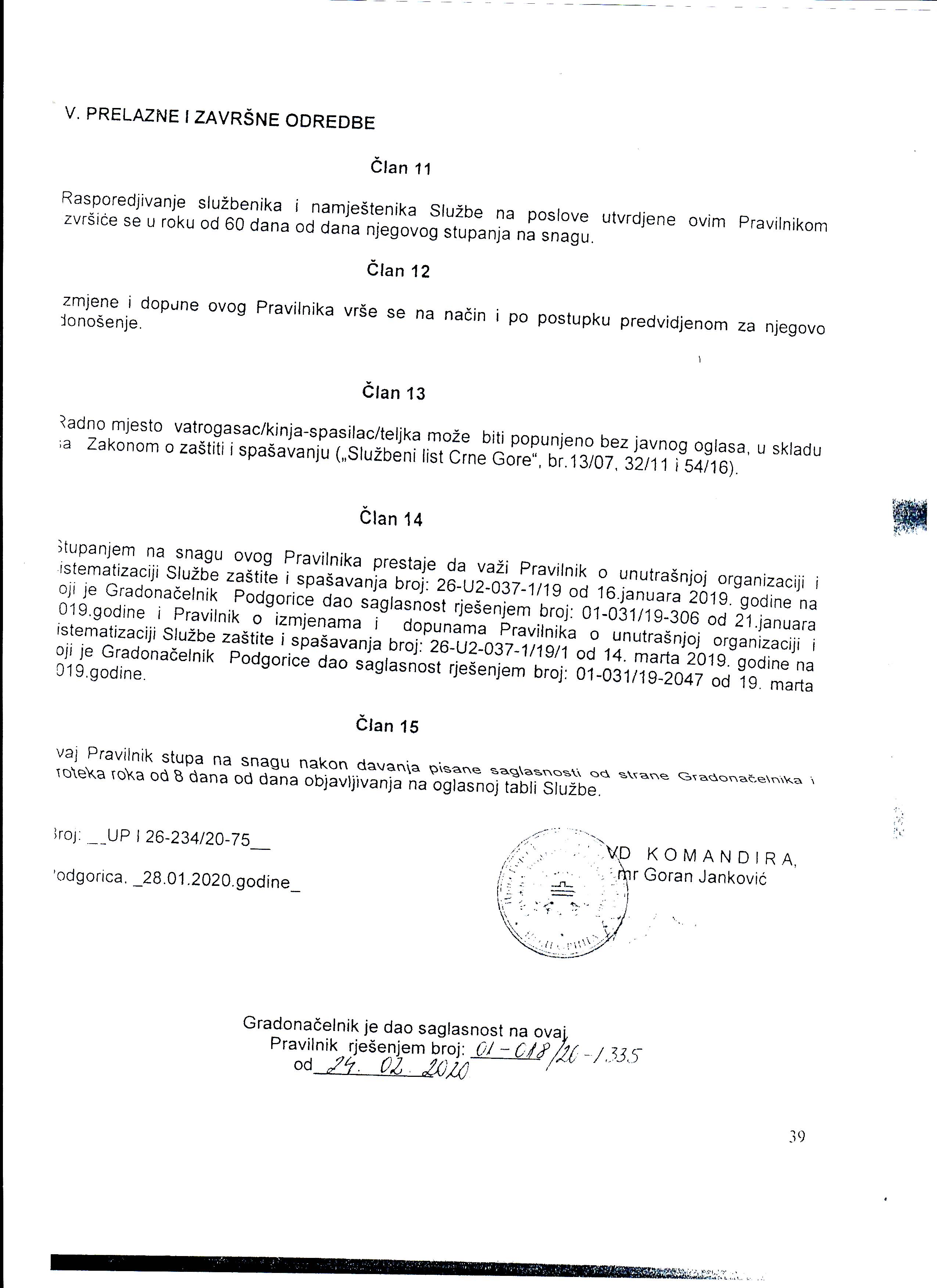 